Утверждаю: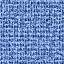 Директор ООО «Демиург»____________ В.А. СивковаОтчет по результатам обработки и анализа информации, полученной в ходе проведения независимой оценки качества условий осуществления образовательной деятельности образовательными организациями Березовского района Красноярского края в 2020 годуБерезовка, 2020Оглавление1. Карточка организации – оператора независимой оценки1.1 Методологический разделНезависимая оценка качества условий осуществления образовательной деятельности организациями, осуществляющими образовательную деятельность, является одной из форм общественного контроля и проводится в целях предоставления участникам отношений в сфере образования информации об уровне организации работы по реализации образовательных программ на основе общедоступной информации (статья 95.2.Закона об образовании в Российской Федерации) предоставления гражданам информации о качестве оказания услуг образовательными организациями, а также в целях повышения качества их деятельности. Сбор и обобщение информации о качестве условий оказания услуг образовательными организациями проводится на основании:•	Постановления Правительства Российской Федерации от 31.05.2018 № 638 «Об утверждении Правил сбора и обобщения информации о качестве условий оказания услуг организациями в сфере культуры, охраны здоровья, образования, социального обслуживания и федеральными учреждениями медико-социальной экспертизы»;•	Федерального закона "Об образовании в Российской Федерации" от 29.12.2012 № 273-ФЗ (с последующими изменениями);•	Приказа Министерства труда и социальной защиты РФ № 344н от 31.05.2018г «Об утверждении Единого порядка расчета показателей, характеризующих общие критерии оценки качества условий оказания услуг организациями в сфере культуры, охраны здоровья, образования, социального обслуживания и федеральными учреждениями медико-социальной экспертизы»;•	Приказа Министерства труда и социальной защиты РФ от 30 октября 2018 года № 675н «Об утверждении Методики выявления и обобщения мнения граждан о качестве условий оказания услуг организациями в сфере культуры, охраны здоровья, образования, социального обслуживания и федеральными учреждениями медико-социальной экспертизы».•	Приказа Министерства просвещения Российской Федерации от 13 марта 2019 года № 114 «Об утверждении показателей, характеризующих общие критерии оценки качества условий осуществления образовательной деятельности организациями, осуществляющими образовательную деятельность, по основным общеобразовательным программам, основным программам среднего профессионального образования, основным программам профессионального обучения, дополнительным общеобразовательным программам».•	Методических рекомендаций, разработанных в соответствии с «Единым порядком расчета показателей, характеризующих общие критерии оценки качества условий оказания услуг организациями в сфере культуры, охраны здоровья, образования, социального обслуживания и федеральными учреждениями медико-социальной экспертизы».Совокупность используемых методов сбора и обобщения информации должна позволить получить информацию по следующим критериям:•	открытость и доступность информации об образовательной организации; •	комфортность условий предоставления услуг; •	доступность услуг для инвалидов;•	доброжелательность, вежливость работников образовательной организации;•	удовлетворенность условиями ведения образовательной деятельности организаций.Источниками информации о качестве условий оказания услуг образовательными организациями могут являться:а) официальные сайты образовательных организаций в информационно-коммуникационной сети «Интернет» (далее – сеть «Интернет»), информационные стенды в помещениях указанных организаций;б) официальный сайт для размещения информации о государственных и муниципальных учреждениях в сети «Интернет»;в) мнение получателей услуг о качестве условий оказания услуг в целях установления удовлетворенности граждан условиями оказания услуг (интернет-опрос, в том числе на официальном сайте образовательной организации). Значения показателей, характеризующих общие критерии оценки качества условий оказания услуг образовательными организациями, рассчитывается в баллах. Максимально возможное значение каждого показателя оценки качества составляет 100 баллов.1. Расчет показателей, характеризующих критерий оценки качества «Открытость и доступность информации об образовательной организации»:а) значение показателя оценки качества «Соответствие информации о деятельности образовательной организации, размещенной на общедоступных информационных ресурсах, ее содержанию и порядку (форме), установленным законодательными и иными нормативными правовыми актами Российской Федерации: на информационных стендах в помещении образовательной организации; на официальном сайте образовательной организации в сети «Интернет» (Пинф) определяется по формуле:гдеИстенд - количество информации, размещенной на информационных стендах в помещении организации;Исайт - количество информации, размещенной на официальном сайте образовательной организации в сети "Интернет» (далее – официальный сайт организации);Инорм - количество информации, размещение которой на общедоступных информационных ресурсах установлено законодательными и иными нормативными правовыми актами Российской Федерации;б) значение показателя оценки качества «Наличие на официальном сайте образовательной организации информации о дистанционных способах обратной связи и взаимодействия с получателями услуг и их функционирование: абонентский номер телефона; адрес электронной почты; электронные сервисы (подачи электронного обращения (жалобы, предложения), получения консультации по оказываемым услугам и  иные);  раздела  официального сайта «Часто задаваемые вопросы»; технической возможности выражения получателем услуг мнения о качестве условий оказания услуг организацией социальной сферы (наличие анкеты для опроса граждан или гиперссылки на нее)» (Пдист)определяется по формуле:Пдист  = Тдист × Сдист,				(1.2)где:Тдист– количество баллов за каждый дистанционный способ взаимодействия с получателями услуг (по 30 баллов за каждый способ);Сдист–количество функционирующих дистанционных способов взаимодействия с получателями услуг, информация о которых размещена на официальном сайте образовательной организации.При наличии и функционировании более трех дистанционных способов взаимодействия с получателями услуг показатель оценки качества (Пдист)принимает значение 100 баллов;в) значение показателя оценки качества «Доля получателей услуг, удовлетворенных открытостью, полнотой и доступностью информации о деятельности образовательной организации, размещенной на информационных стендах в помещении образовательной организации, на официальном сайте образовательной организации» (Поткруд), определяется по формуле:гдеУстенд - число получателей услуг, удовлетворенных открытостью, полнотой и доступностью информации, размещенной на информационных стендах в помещении образовательной организации;Усайт - число получателей услуг, удовлетворенных открытостью, полнотой и доступностью информации, размещенной на официальном сайте организации;Чобщ - общее число опрошенных получателей услуг.2. Расчет показателей, характеризующих критерий оценки качества «Комфортность условий предоставления услуг: а) значение показателя оценки качества «Обеспечение в образовательной организации комфортных условий предоставления услуг: - наличие зоны отдыха (ожидания);- наличие и понятность навигации внутри организации;- наличие и доступность питьевой воды;- наличие и доступность санитарно-гигиенических помещений;- санитарное состояние помещений организации (Пкомф.усл) определяется по формуле:Пкомф.усл = Ткомф×Скомф, 					(2.1)где: Ткомф– количество баллов за каждое комфортное условие предоставления услуг (по 20 баллов за каждое комфортное условие);Скомф – количество комфортных условий предоставления услуг.б) значение показателя оценки качества «Время ожидания предоставления услуги (среднее время ожидания и своевременность предоставления услуги в соответствии с записью на прием к специалисту образовательной организации (консультацию), датой госпитализации (диагностического исследования), графиком прихода социального работника на дом и прочее)» не рассчитывается для образовательной организациив) значение показателя оценки качества «Доля получателей услуг, удовлетворенных комфортностью предоставления услуг образовательной организацией» (Пкомфуд) определяется по формуле:гдеУкомф - число получателей услуг, удовлетворенных комфортностью предоставления услуг организацией;Чобщ -  общее число опрошенных получателей услуг.3. Расчет показателей, характеризующих критерий оценки качества «Доступность услуг для инвалидов»: а) значение показателя оценки качества «Оборудование помещений образовательной организации и прилегающей к ней территории с учетом доступности для инвалидов: наличие оборудованных входных групп пандусами (подъемными платформами); выделенных стоянок для автотранспортных средств инвалидов; адаптированных лифтов, поручней, расширенных дверных проемов; сменных кресел-колясок; специально оборудованных санитарно-гигиенических помещений» (Поргдост) определяется по формуле:Поргдост = Торгдост × Соргдост,			(3.1)где:Торгдост – количество баллов за каждое условие доступности организации для инвалидов (по 20 баллов за каждое условие);Соргдост– количество условий доступности организации для инвалидов. При наличии пяти и более условий доступности услуг для инвалидов показатель оценки качества (Поргдост)принимает значение 100 баллов;б) значение показателя оценки качества «Обеспечение в образовательной организации условий доступности, позволяющих инвалидам получать услуги наравне с другими: дублирование для инвалидов по слуху и зрению звуковой и зрительной информации; дублирование надписей, знаков и иной текстовой и графической информации знаками, выполненными рельефно-точечным шрифтом Брайля; возможность предоставления инвалидам по слуху (слуху и зрению) услуг сурдопереводчика  (тифлосурдопереводчика); наличие альтернативной версии официального сайта образовательной организации для инвалидов по зрению; помощь, оказываемая работниками образовательной организации, прошедшими необходимое обучение (инструктирование) по сопровождению инвалидов в помещениях образовательной организации и на прилегающей территории; наличие возможности предоставления услуги в дистанционном режиме или на дому» (Пуслугдост)определяется по формуле:Пуслугдост = Туслугдост × Суслугдост, *				(3.2)где:Туслугдост – количество баллов за каждое условие доступности, позволяющее инвалидам получать услуги наравне с другими (по 20 баллов за каждое условие);Суслугдост– количество условий доступности, позволяющих инвалидам получать услуги наравне с другими.При наличии пяти и более условий доступности, позволяющих инвалидам получать услуги наравне с другими, показатель оценки качества (Пуслугдост)принимает значение 100 баллов;При расчете показателя 3.2. "Обеспечение в организации условий доступности, позволяющих инвалидам получать образовательные услуги наравне с другими: дублирование для инвалидов по слуху и зрению звуковой и зрительной информации; дублирование надписей, знаков и иной текстовой и графической информации знаками, выполненными рельефно-точечным шрифтом Брайля; возможность предоставления инвалидам по слуху (слуху и зрению) услуг сурдопереводчика (тифлосурдопереводчика); альтернативной версии сайта организации для инвалидов по зрению; помощь, оказываемая работниками организации, прошедшими необходимое обучение (инструктирование), по сопровождению инвалидов в помещении организации; возможность предоставления образовательных услуг в дистанционном режиме или на дому" в случае, если в образовательной организации, осуществляющей образовательную деятельность по основным общеобразовательным программам, образовательным программам среднего профессионального образования, основным программам профессионального обучения, дополнительным общеобразовательным программам, не предусмотрены адаптированные образовательные программы и/или отсутствуют обучающиеся с ОВЗ (данные сведения должны подтверждаться официальной статистической отчетностью за календарный год, предшествующий году проведения независимой оценки качества условий осуществления образовательной деятельности) показатель оценки качества принимает:- значение 100 баллов при условии обеспечения 3 условий доступности: наличие альтернативной версии сайта организации для инвалидов по зрению, возможность предоставления образовательных услуг в дистанционном режиме или на дому; помощь, оказываемая работниками организации, прошедшими необходимое обучение (инструктирование), по сопровождению инвалидов в помещении организации;- значение 60 баллов при условии обеспечения 2 условий доступности: наличие альтернативной версии сайта организации для инвалидов по зрению, возможность предоставления образовательных услуг в дистанционном режиме или на дому; помощь, оказываемая работниками организации, прошедшими необходимое обучение (инструктирование), по сопровождению инвалидов в помещении организации;- значение 30 баллов при условии обеспечения 1 условия доступности: наличие альтернативной версии сайта организации для инвалидов по зрению, возможность предоставления образовательных услуг в дистанционном режиме или на дому; помощь, оказываемая работниками организации, прошедшими необходимое обучение (инструктирование), по сопровождению инвалидов в помещении организации.в) значение показателя оценки качества «Доля получателей услуг, удовлетворенных доступностью услуг для инвалидов» (Пдостуд) определяется по формуле:гдеУдост - число получателей услуг-инвалидов, удовлетворенных доступностью услуг для инвалидов;Чинв -  число опрошенных получателей услуг-инвалидов.4. Расчет показателей, характеризующих критерий оценки качества «Доброжелательность, вежливость работников образовательной организации»:а) значение показателя оценки качества «Доля получателей услуг, удовлетворенных доброжелательностью, вежливостью работников образовательной организации, обеспечивающих первичный контакт и информирование получателя услуги при непосредственном обращении в организацию» (Пперв.конт уд) определяется по формуле:гдеУперв.конт - число получателей услуг, удовлетворенных доброжелательностью, вежливостью работников организации, обеспечивающих первичный контакт и информирование получателя услуги;Чобщ -  общее число опрошенных получателей услуг;б) значение показателя оценки качества «Доля получателей услуг, удовлетворенных доброжелательностью, вежливостью работников образовательной организации, обеспечивающих непосредственное оказание услуги при обращении в образовательную организацию» (Показ.услугуд) определяется по формуле:гдеУоказ.услуг - число получателей услуг, удовлетворенных доброжелательностью, вежливостью работников организации, обеспечивающих непосредственное оказание услуги;Чобщ -  общее число опрошенных получателей услуг;в) значение показателя оценки качества «Доля получателей услуг, удовлетворенных доброжелательностью, вежливостью работников образовательной организации при использовании дистанционных форм взаимодействия» (Пвежл.дистуд) определяется по формуле:гдеУвежл.дист- число получателей услуг, удовлетворенных доброжелательностью, вежливостью работников организации при использовании дистанционных форм взаимодействия;Чобщ -  общее число опрошенных получателей услуг.5. Расчет показателей, характеризующих критерий оценки качества «Удовлетворенность условиями оказания услуг»: а) значение показателя оценки качества «Доля получателей услуг, которые готовы рекомендовать образовательную организацию родственникам и знакомым (могли бы ее рекомендовать, если бы была возможность выбора образовательной организации)» (Преком)определяется по формуле:гдеУреком- число получателей услуг, которые готовы рекомендовать организацию родственникам и знакомым (могли бы ее рекомендовать, если бы была возможность выбора организации);Чобщ -  общее число опрошенных получателей услуг;б) значение показателя оценки качества «Доля получателей услуг, удовлетворенных организационными условиями предоставления услуг» (Порг.услуд) определяется по формуле:гдеУорг.усл- число получателей услуг, удовлетворенных организационными условиями предоставления услуг;Чобщ -  общее число опрошенных получателей услуг;в) значение показателя оценки качества «Доля получателей услуг, удовлетворенных в целом условиями оказания услуг в образовательной организации» (Пуд)определяется по формуле:гдеУуд- число получателей услуг, удовлетворенных в целом условиями оказания услуг в образовательной организации;Чобщ -  общее число опрошенных получателей услуг.6. Показатели оценки качества условий оказания услугобразовательными организациями, рассчитываются: по образовательной организации, в отношении которой проведена независимая оценка качества;а) показатель оценки качества по образовательной организации, в отношении которой проведена независимая оценка качества рассчитывается по формуле:Sn=∑Kmn/5,  						(6)где:Sn– показатель оценки качества n-ой организации;Кmn– средневзвешенная сумма показателей, характеризующих m-ый критерий оценки качества в n–ой организации, рассчитываемая по формулам:К1n=(0,3×Пnинф + 0,3×Пnдист + 0,4× Пn-откруд)К2n=(0,5×Пnкомф.усл + 0,5×Пn-комфуд)К3n=(0,3×Пn-оргдост + 0,4×Пn-услугдост + 0,3× Пn-достуд)К4n=(0,4×Пn-перв.конт уд + 0,4×Пn-оказ.услугуд + 0,2×Пn-вежл.дистуд)К5n=(0,3×Пnреком + 0,2×Пn-орг.услуд + 0,5×Пnуд),Пnинф ...  Пnуд – показатели оценки качества, характеризующие общие критерии оценки качества в n-ой организации, рассчитанные по формулам, приведенным в пунктах 1 - 5.Максимальное значение показателя оценки качества по образовательной организации составляет 100 баллов;2. Информация об активности участников образовательных отношений при оценке качества условий осуществления образовательной деятельностиЧисленность выборочной совокупности респондентов при проведении Интернет-опроса определена случайно, она насчитывает 4901 единиц, в том числе:Активность граждан - участников образовательных отношений по оценке качества образовательных услуг определена как отношение количества участников опроса (количество голосов) к общей численности обучающихся и количеству обучающихся в образовательном учреждении старше 14 лет, представлена в процентах.Все обследуемые образовательные организации прошли рекомендованный 40%-ый барьер.3.  Общий рейтинг образовательных организаций Березовского района по результатам проведения независимой оценки качества в 2020 годуПо результатам проведения независимой оценки в 2020 году показатель оценки качества условий осуществления образовательной деятельности образовательными организациями Березовского района составляет 80,88 баллов из 100 возможных. Значение показателя дает усредненную (по всем обследованным образовательным организациям, находящимся на территории муниципального образования) величину качества предоставляемых услуг и свидетельствует, что качество образовательной деятельности в образовательных организациях Березовского района находится на достаточно высоком уровне. Максимальный рейтинг по показателю оценки качества присвоен МБДОУ «Березовский детский сад № 4» (91,12 балла).Таблица 3.1. Общий рейтинг образовательных учреждений Березовского района Красноярского края, в баллахСамый низкий рейтинг по общему показателю оценки качества присвоен МБОУ «Березовская средняя общеобразовательная школа № 5» (69,24 баллов). Диаграмма 3.1. Среднее, максимальное и минимальное значения общего показателя оценки качества условий осуществления образовательной деятельности образовательными учреждениями в разрезе отдельных разделов, в баллах.Наиболее приближены к максимальным 100 баллам средние значения 1 и 4 групп показателей («Открытость и доступность информации» и «Доброжелательность, вежливость работников» - 92,18 и 91,31 баллов, соответственно). Среднее значение группы показателей «Доступность услуг для инвалидов» является минимальным среди всех 5 разделов оценки (47,58 баллов из 100 возможных). Учитывая, что лидеры и аутсайдеры рейтинга не всегда получают максимальные или минимальные значения по отдельным критериям, рассмотрим полученные образовательными организациями баллы в разрезе отдельных групп показателей. 4. Анализ результатов независимой оценки качества условий осуществления образовательной деятельности образовательными организациями Березовского района в разрезе отдельных групп показателей4.1. Показатели группы «Открытость и доступность информации об образовательной организации»В первом разделе показателей, характеризующих общий критерий оценки качества образовательной деятельности образовательных организаций, оценивались открытость и доступность информации об организациях, осуществляющих образовательную деятельность. При этом были рассмотрены 3 критерия:1. Соответствие информации о деятельности образовательной организации, размещенной на общедоступных информационных ресурсах, ее содержанию и порядку (форме), установленным нормативными правовыми актами, в том числе:- соответствие информации о деятельности образовательной организации, размещенной на информационных стендах в помещении образовательной организации, ее содержанию и порядку (форме), установленным нормативными правовыми актами;- соответствие информации о деятельности образовательной организации, размещенной на официальном сайте образовательной организации, ее содержанию и порядку (форме), установленным нормативными правовыми актами.2. Наличие на официальном сайте образовательной организации информации о дистанционных способах обратной связи и взаимодействия с получателями услуг, и их функционирование;3. Доля получателей услуг, удовлетворенных открытостью, полнотой и доступностью информации о деятельности образовательной организации, размещенной на информационных стендах в помещении образовательной организации, на официальном сайте образовательной организации в сети «Интернет» (в % от общего числа опрошенных получателей услуг), в том числе: - удовлетворенность качеством, полнотой и доступностью информации о деятельности образовательной организации, размещенной на информационных стендах в помещении образовательной организации;- удовлетворенность качеством, полнотой и доступностью информации о деятельности образовательной организации, размещенной на официальном сайте образовательной организации в сети «Интернет».Таблица 4.1. Первая группа показателей «Открытость и доступность информации об образовательной организации», в баллахПо первой группе показателей МБДОУ «Березовский детский сад № 4» получило 97,3 баллов, что является максимальным значением. Минимальное количество баллов получило МБОУ «Березовская средняя общеобразовательная школа № 3» (82,6 балла). Среднее значение показателей в группе составило 92,18 балла.На снижение показателей данной группы в большей степени повлияло отсутствие полного объема информации, обязательной к размещению на официальном сайте образовательного учреждения.В 12 учреждениях на официальном сайте отсутствовал план финансово-хозяйственной деятельности образовательной организации, утвержденного в установленном законодательством Российской Федерации порядке, или бюджетные сметы образовательной организации.В 11 организациях на официальном сайте не было документа об установлении размера платы, взимаемой с родителей (законных представителей) за присмотр и уход детьми, осваивающими образовательные программы дошкольного образования в организациях, осуществляющих образовательную деятельность, за содержание детей в образовательной организации, реализующей образовательные программы начального общего, основного общего или среднего общего образования, если в такой образовательной организации созданы условия для проживания обучающихся в интернате, либо за осуществление присмотра и ухода за детьми в группах продленного дня в образовательной организации, реализующей образовательные программы начального общего, основного общего или среднего общего образования (при наличии).В 7 учреждениях на официальном сайте отсутствовал отчет о результатах самообследования и в стольких же - предписания органов, осуществляющих государственный контроль (надзор) в сфере образования, отчеты об исполнении таких предписаний (при наличии).В 12 организациях из 21 на официальном сайте отсутствовала информация об аннотации к рабочим программам дисциплин (по каждой дисциплине в составе образовательной программы) с приложением их копий (при наличии).В 11 учреждениях не было информации о календарных учебных графиках с приложением их копий и в стольких же - информации о методических и иных документах, разработанных образовательной организацией для обеспечения образовательного процесса.В 10 организациях не была опубликована информация об учебных планах реализуемых образовательных программ с приложением их копий и в стольких же - о численности обучающихся по реализуемым образовательным программам за счет бюджетных ассигнований федерального бюджета, бюджетов субъектов Российской Федерации, местных бюджетов и по договорам об образовании за счет средств физических и (или) юридических лиц, о языках, на которых осуществляется образование (обучение).В 14 организациях из 21 не была опубликована информация об обеспечении доступа в здания образовательной организации инвалидов и лиц с ограниченными возможностями здоровья и, также, в 14 – информация о наличии специальных технических средств обучения коллективного и индивидуального пользования для инвалидов и лиц с ограниченными возможностями здоровья. В 10 учреждениях не представлена информация об условиях охраны здоровья обучающихся.В 18 организациях из 21 не была опубликована информация о поступлении финансовых и материальных средств и об их расходовании по итогам финансового года, в 17 - об объеме образовательной деятельности, финансовое обеспечение которой осуществляется за счет бюджетных ассигнований федерального бюджета, бюджетов субъектов Российской Федерации, местных бюджетов, по договорам об образовании за счет средств физических и (или) юридических лиц.По критерию «Наличие на официальном сайте образовательной организации информации о дистанционных способах обратной связи и взаимодействия с получателями услуг и их функционирование» в 5 организациях не представлен раздел «Часто задаваемые вопросы». Также, в 5 учреждениях отсутствуют техническая возможность выражения получателем услуг мнения о качестве условий оказания услуг организацией социальной сферы (наличие анкеты для опроса граждан или гиперссылки на нее).4.2. Показатели группы «Комфортность условий предоставления услуг»Во втором разделе показателей, характеризующих общий критерий оценки качества образовательной деятельности организаций, касающиеся комфортности условий, в которых осуществляется образовательная деятельность, рассматриваются 2 критерия:1. Обеспечение в образовательной организации комфортных условий для предоставления услуг; 2. Доля получателей услуг, удовлетворенных комфортностью предоставления услуг образовательной организацией.Таблица 4.2. Вторая группа показателей «Комфортность условий предоставления услуг», в баллахСреднее значение по второму разделу показателей «Комфортность условий предоставления услуг» составило 85,76 баллов из 100 максимально возможных. Наивысший балл в разделе получило МБДОУ «Березовский детский сад № 4» (99,5 баллов), наименьший - МБОУ «Березовская средняя общеобразовательная школа № 5» (68,5 баллов).Снижение среднего балла по разделу, в частности, связано с отсутствием в 5 из 21 обследуемых организаций комфортной зоны отдыха (ожидания) оборудованной соответствующей мебелью.4.3. Показатели группы «Доступность услуг для инвалидов»Третья группа показателей «Доступность услуг для инвалидов» содержит такие критерии как: 1. Оборудование помещений образовательной организации и прилегающей к ней территории с учетом доступности для инвалидов; 2. Обеспечение в образовательной организации условий доступности, позволяющих инвалидам получать услуги наравне с другими; 3. Доля получателей услуг, удовлетворенных доступностью услуг для инвалидов (в % от общего числа опрошенных получателей услуг – инвалидов).Таблица 4.3. Третья группа показателей «Доступность услуг для инвалидов», в баллахТретья группа показателей «Доступность услуг для инвалидов» в среднем имеет минимальное значение среди всех 5 групп – 47,58 баллов из 100 максимальных. На низкое значение данной группы показателей более чем в 70 % организаций повлияло отсутствие оборудованных помещений и прилегающих к ним территорий с учетом доступности для инвалидов, а именно:1) оборудованных входных групп пандусами (подъемными платформами);2) выделенных стоянок для автотранспортных средств инвалидов; 	3) адаптированных лифтов, поручней, расширенных дверных проемов; 	4) сменных кресел-колясок; 	5) специально оборудованных санитарно-гигиенических помещений.   	Более чем в 90 % обследуемых образовательных организациях не обеспечены следующие необходимые условия доступности, позволяющие инвалидам получать услуги наравне с другими:- возможность предоставления инвалидам по слуху (слуху и зрению) услуг сурдопереводчика (тифлосурдопереводчика). 	-  дублирование для инвалидов по слуху и зрению звуковой и зрительной информации;- дублирование надписей, знаков и иной текстовой и графической информации знаками, выполненными рельефно-точечным шрифтом Брайля.Более чем в 60 % учреждений не обеспечивается помощь работников образовательной организации, прошедших необходимое обучение (инструктирование) по сопровождению инвалидов в помещениях образовательной организации и на прилегающей территории. Более чем в 30 % организаций нет возможности предоставления услуги в дистанционном режиме или на дому.При этом наибольшая часть участников образовательного процесса (181 из 214), принявших участие в голосовании и имеющих инвалидность, оказались удовлетворены доступностью услуг для инвалидов в своей образовательной организации.4.4. Показатели группы «Доброжелательность, вежливость, компетентность работников»Четвертая группа показателей «Доброжелательность, вежливость, компетентность работников» оценивалась участниками образовательного процесса по результатам опроса. Данная группа содержит такие критерии как: 1. Доля получателей услуг, удовлетворенных доброжелательностью, вежливостью работников образовательной организации, обеспечивающих первичный контакт и информирование получателя услуги при непосредственном обращении в организацию;2. Доля получателей услуг, удовлетворенных доброжелательностью, вежливостью работников образовательной организации, обеспечивающих непосредственное оказание услуги при обращении в организацию;3. Доля получателей услуг, удовлетворенных доброжелательностью, вежливостью работников образовательной организации при использовании дистанционных форм взаимодействия.Таблица 4.4. Четвертая группа показателей «Доброжелательность, вежливость работников образовательных организаций», в баллахСреднее значение комплексного показателя данной группы составило 91,31 балла.   Наивысший балл в разделе получило МБДОУ «Березовский детский сад № 4» (99,6 баллов). Минимальное значение среди всех обследованных учреждений получило МБОУ «Вознесенская средняя общеобразовательная школа» (77 баллов).Средние показатели данного раздела критериев в целом максимально приближены к 100 баллам: от 89,57 баллов по критерию «Доля получателей услуг, удовлетворенных доброжелательностью, вежливостью работников образовательной организации, обеспечивающих первичный контакт и информирование получателя услуги при непосредственном обращении в организацию» до 94,76 баллов по критерию «Доля получателей услуг, удовлетворенных доброжелательностью, вежливостью работников образовательной организации при использовании дистанционных форм взаимодействия».4.5. Показатели группы «Удовлетворенность условиями оказания услуг»Пятая группа показателей «Общее удовлетворение качеством образовательной деятельности организации» также оценивалась только по результатам анкетирования. В данную группу входят такие показатели как: 1. Доля получателей услуг, которые готовы рекомендовать образовательную организацию родственникам и знакомым;2. Доля получателей услуг, удовлетворенных организационными условиями предоставления услуг;3. Доля получателей услуг, удовлетворенных в целом условиями оказания услуг в образовательной организации.Таблица 4.5. Пятая группа показателей «Удовлетворенность условиями оказания услуг», в баллахСреднее значение показателя пятого раздела составило 87,58 баллов. Наивысший балл в разделе получило МБДОУ «Березовский детский сад № 4» (99,2 баллов). Наименьшие значения среди всех обследованных учреждений получили МБОУ «Вознесенская средняя общеобразовательная школа» (71,4 балла) и МБОУ «Бархатовская средняя общеобразовательная школа имени Героя Советского Союза Ф.М. Шакшуева» (72,4 балла).5. Выводы и рекомендации по результатам полученных данных в ходе независимой оценки качестваНезависимая оценка качества условий осуществления образовательной деятельности образовательными организациями является одной из форм общественного контроля и проводится в целях предоставления гражданам информации о качестве оказания услуг образовательными организациями, а также в целях повышения качества их деятельности.По результатам проведения независимой оценки в 2020 году показатель оценки качества условий осуществления образовательной деятельности образовательными организациями в Березовском районе составляет 80,88 баллов из 100 возможных. Значение показателя дает усредненную (по всем обследованным образовательным организациям, находящимся на территории района) величину качества предоставляемых услуг и свидетельствует, что качество образовательной деятельности в Березовском районе находится на высоком уровне.Лидером рейтинга по общему показателю оценки качества среди образовательных учреждений является МБДОУ «Березовский детский сад № 4» (91,12 балла).В целом по образовательным организациям Березовского района наблюдается очень высокая активность участников образовательных отношений в процедуре проведения независимой оценки. Необходимо отметить, что такие неотъемлемые характеристики качественного предоставления услуг как открытость и доступность информации об образовательной организации, а также доброжелательность и компетентность работников по результатам онлайн-голосования, проведённого в рамках оценки качества образовательных услуг в Березовском районе, находятся на высоком уровне. Эти критерии приближаются к максимально возможным показателям, следовательно, участники образовательных отношений высоко оценивают свои образовательные организации. Среднее значение группы показателей «Доступность услуг для инвалидов» является наименьшим среди всех разделов (47,58 баллов из 100 максимально возможных). Таким образом, требуется определенная работа по улучшению ряда критериев данной группы.Среди основных недочётов, имеющих место на сайтах образовательных организаций, важно отметить отсутствие информации по ряду направлений деятельности организаций, нормативно-правового обеспечения. В процессе анализа и обработки полученных результатов возможно внести следующие экспертные предложения по улучшению качества работы образовательных организаций: образовательным организациям предстоит направить свои усилия на насыщение информационного поля содержательными материалами, которые отражают реальную картину предоставления образовательных услуг;актуализировать содержание сайта в соответствии с нормативными требованиями к периодичности обновления информации на официальном сайте, информационными запросами родителей (законных представителей) обучающихся;  обеспечить оперативную и эффективную обратную дистанционную связь с участниками образовательного процесса;особо пристальное внимание следует уделить оборудованию помещений образовательных организаций и прилегающих к ним территории с учетом доступности для инвалидов и обеспечению условий доступности, позволяющих инвалидам получать услуги наравне с другими.для более объективной общественной оценки качества деятельности образовательных организаций необходима консультационная поддержка для обследуемых организаций по вопросам проведения независимой оценки качества.Приложение 1. Рейтинги образовательных организаций Березовского района по результатам НОКО в 2020 году в разрезе вида учрежденияПриложение 2. Общий свод данных в разрезе отдельных показателейПриложение 2. Общий свод данных в разрезе отдельных показателей – продолжениеПриложение 3. Значения показателей в формате для ввода на сайте https://bus.gov.ruПриложение 3. Значения показателей в формате для ввода на сайте https://bus.gov.ru - продолжение1.  Карточка организации – оператора независимой оценки ………………………………31.1 Методологический раздел………………………………………………………………42. Информация об активности участников образовательных отношений при оценке качества условий осуществления образовательной деятельности………………………...143.  Общий рейтинг образовательных организаций Березовского района по результатам проведения независимой оценки качества в 2020 году ……………………………………164. Анализ результатов независимой оценки качества условий осуществления образовательной деятельности образовательными организациями Березовского района в разрезе отдельных учреждений…………………………………………………………194.1. Показатели группы «Открытость и доступность информации об образовательной организации»…………………………………………………………………………………..194.2. Показатели группы «Комфортность условий предоставления услуг»………………..234.3. Показатели группы «Доступность услуг для инвалидов»……………………………..244.4. Показатели группы «Доброжелательность, вежливость, компетентность работников»……………………………………………………………………………………264.5. Показатели группы «Удовлетворенность условиями оказания услуг»………………285. Выводы и рекомендации по результатам полученных данных в ходе независимой оценки качества……………………………………………………………………………….29Приложение 1. Общий рейтинг образовательных организаций Березовского района по результатам НОКО в 2020 годуПриложение 2. Общий свод данных в разрезе отдельных показателейИнформация об операторе независимой оценкиИнформация об операторе независимой оценкиДата размещения сведений24.01.2019Полное наименование оператора на русском языкеОБЩЕСТВО С ОГРАНИЧЕННОЙ ОТВЕТСТВЕННОСТЬЮ «ДЕМИУРГ»Сокращённое наименование оператора на русском языкеООО «ДЕМИУРГ»Фирменное наименование оператора на русском языкеОБЩЕСТВО С ОГРАНИЧЕННОЙ ОТВЕТСТВЕННОСТЬЮ «ДЕМИУРГ»ИНН1901087168КПП190101001Дата постановки на учёт в налоговом органе РФ29.10.2008Информация о местонахождении оператора - юридического лица на территории Российской ФедерацииИнформация о местонахождении оператора - юридического лица на территории Российской ФедерацииПочтовый индекс655004Код и наименование страны643 - Российская ФедерацияКод и наименование субъекта19   -   ХАКАСИЯ РЕСПКод территории населённого пункта и наименование населённого пункта95701000000 - Населенные пункты, входящие в состав городского округа город АбаканНаименование элемента улично-дорожной сетиНЕКРАСОВА УЛНомер здания1Номер помещения24Номера телефоновНомера телефонов+7 (923) 2154958, +7 (923) 2144753+7 (923) 2154958, +7 (923) 2144753Адреса электронной почтыАдреса электронной почтыdemiurg-2008@mail.rudemiurg-2008@mail.ruПинф= (Истенд+Исайт)×100,(1.1)Пинф= (2×Инорм)×100,(1.1)Поткруд= (Устенд+Усайт)×100,(1.3)Поткруд= (2×Чобщ)×100,(1.3)Пкомфуд =   Укомф ×100,(2.3)Пкомфуд =   Чобщ ×100,(2.3)Пдостуд = (Удост)×100,(3.3)Пдостуд = (Чинв)×100,(3.3)Пперв.конт уд = (Уперв.конт)×100,(4.1)Пперв.конт уд = (Чобщ)×100,(4.1)Показ.услугуд = (Уоказ.услуг)×100,(4.2)Показ.услугуд = (Чобщ)×100,(4.2)Пвежл.дистуд = (Увежл.дист)×100,(4.3)Пвежл.дистуд = (Чобщ)×100,(4.3)Преком = (Уреком)×100,(5.1)Преком = (Чобщ)×100,(5.1)Порг.услуд = (Уорг.усл)×100,(5.2)Порг.услуд = (Чобщ)×100,(5.2)Пуд = (Ууд)×100,(5.3)Пуд = (Чобщ)×100,(5.3)№ п/пНаименование образовательного учрежденияЧисло проголосовавшихСовокупная численность обучающихсяАктивность граждан, в %1МБОУ «Березовская средняя школа № 1 имени Е.К. Зырянова»5641062532МБОУ «Березовская средняя общеобразовательная школа № 3»421989433МБОУ «Березовская средняя школа № 4 имени Героя Советского Союза П.Р. Мурашова»465873534МБОУ «Березовская средняя общеобразовательная школа № 5»86135645МБОУ «Есаульская средняя общеобразовательная школа»257400646МБОУ «Ермолаевская средняя общеобразовательная школа»159300537МБОУ «Бархатовская средняя общеобразовательная школа имени Героя Советского Союза Ф.М. Шакшуева»211380568МБОУ «Вознесенская средняя общеобразовательная школа»100180569МБОУ «Зыковская средняя общеобразовательная школа»53610235210МБОУ Маганская средняя общеобразовательная школа1271757311МБОУ «Беретская основная общеобразовательная школа»15226812МБДОУ «Березовский детский сад № 1 комбинированного вида» 1131607113МБДОУ «Березовский детский сад № 2»1061407614МБДОУ «Березовский детский сад № 3»801595015МБДОУ «Березовский детский сад № 4»1161567416МБДОУ «Березовский детский сад № 9»3844907817МБДОУ «Есаульский детский сад»691116218МБДОУ «Бархатовский детский сад»1352285919МБДОУ «Зыковский детский сад»2103655820Муниципальное бюджетное учреждение дополнительного образования «Ермолаевский детский оздоровительно-образовательный (профильный) центр»4337625721Муниципальное бюджетной учреждение дополнительного образования «Березовская детско-юношеская спортивная школа»314110228ИтогоИтого4901921253№ в рейтингеПоказателиПоказателиОбщий показатель оценки качестваОбщий показатель оценки качества1МБДОУ «Березовский детский сад №4»МБДОУ «Березовский детский сад №4»91,1291,122МБДОУ «Березовский детский сад № 9»МБДОУ «Березовский детский сад № 9»88,2888,283МБОУ «Маганская средняя общеобразовательная школа»МБОУ «Маганская средняя общеобразовательная школа»88,0888,084МБДОУ «Березовский детский сад № 2»87,8887,885Муниципальное бюджетной учреждение дополнительного образования «Березовская детско-юношеская спортивная школа»87,3087,306МБОУ «Ермолаевская средняя общеобразовательная школа»86,6486,647Муниципальное бюджетное учреждение дополнительного образования «Ермолаевский детский оздоровительно-образовательный (профильный) центр»85,5885,588МБДОУ «Березовский детский сад № 1 комбинированного вида» 85,3085,309МБДОУ «Бархатовский детский сад»85,1085,1010МБДОУ «Березовский детский сад № 3»84,5884,5811МБОУ «Березовская средняя школа № 4 имени Героя Советского Союза П.Р. Мурашова»79,8279,8212МБДОУ «Зыковский детский сад»79,5479,5413МБОУ «Беретская основная общеобразовательная школа»79,1479,1414МБОУ «Есаульская средняя общеобразовательная школа»77,7277,7215МБОУ «Бархатовская средняя общеобразовательная школа имени Героя Советского Союза Ф.М. Шакшуева»77,2077,2016МБОУ «Зыковская средняя общеобразовательная школа»76,6076,6017МБДОУ «Есаульский детский сад»74,7674,7618МБОУ «Березовская средняя школа № 1 имени Е.К. Зырянова»73,9073,9019МБОУ «Березовская средняя общеобразовательная школа № 3»70,9470,9420МБОУ «Вознесенская средняя общеобразовательная школа»69,8069,8021МБОУ «Березовская средняя общеобразовательная школа № 5»69,2469,24ПоказателиМинимальное значениеСреднее значениеМаксимальное значение1. Показатели, характеризующие открытость и доступность информации об образовательной организации82,6092,1897,301.1. Соответствие информации о деятельности образовательной организации, размещенной на общедоступных информационных ресурсах, ее содержанию и порядку (форме), установленным нормативными правовыми актами72,0085,3394,001.1.1. Соответствие информации о деятельности образовательной организации, размещенной на информационных стендах в помещении образовательной организации, ее содержанию и порядку (форме), установленным нормативными правовыми актами89,0099,00100,001.1.2. Соответствие информации о деятельности образовательной организации, размещенной на официальном сайте образовательной организации, ее содержанию и порядку (форме), установленным нормативными правовыми актами44,0072,0088,001.2. Наличие на официальном сайте образовательной организации информации о дистанционных способах обратной связи и взаимодействия с получателями услуг и их функционирование90,0099,52100,001.2.1. Наличие на официальном сайте организации информации о дистанционных способах взаимодействия с получателями услуг и их функционирование90,0099,52100,001.3. Доля получателей услуг, удовлетворенных открытостью, полнотой и доступностью информации о деятельности образовательной организации, размещенной на информационных стендах в помещении образовательной организации, на официальном сайте образовательной организации в сети «Интернет» (в % от общего числа опрошенных получателей услуг).79,0091,81100,001.3.1.Удовлетворенность качеством, полнотой и доступностью информации о деятельности образовательной организации, размещенной на информационных стендах в помещении образовательной организации83,0093,00100,001.3.2. Удовлетворенность качеством, полнотой и доступностью информации о деятельности образовательной организации, размещенной на официальном сайте образовательной организации в сети «Интернет»72,0090,00100,00ПоказателиМинимальное значениеСреднее значениеМаксимальное значение2. Показатели, характеризующие комфортность условий предоставления услуг68,5085,7699,502.1. Обеспечение в образовательной организации комфортных условий для предоставления услуг 80,0095,24100,002.3. Доля получателей услуг, удовлетворенных комфортностью предоставления услуг образовательной организацией54,0076,2999,00ПоказателиМинимальное значениеСреднее значениеМаксимальное значение3. Показатели, характеризующие доступность услуг для инвалидов28,9047,5882,003.1. Оборудование помещений образовательной организации и прилегающей к ней территории с учетом доступности для инвалидов0,0014,2980,003.2. Обеспечение в образовательной организации условий доступности, позволяющих инвалидам получать услуги наравне с другими20,0044,76100,003.3. Доля получателей услуг, удовлетворенных доступностью услуг для инвалидов40,0084,62100,00ПоказателиМинимальное значениеСреднее значениеМаксимальное значение4. Показатели, характеризующие доброжелательность, вежливость работников образовательных организаций 77,0091,3199,604.1. Доля получателей услуг, удовлетворенных доброжелательностью, вежливостью работников образовательной организации, обеспечивающих первичный контакт и информирование получателя услуги при непосредственном обращении в организацию (в % от общего числа опрошенных получателей услуг).72,0089,57100,004.2. Доля получателей услуг, удовлетворенных доброжелательностью, вежливостью работников образовательной организации, обеспечивающих непосредственное оказание услуги при обращении в организацию (в % от общего числа опрошенных получателей услуг).75,0091,33100,004.3. Доля получателей услуг, удовлетворенных доброжелательностью, вежливостью работников образовательной организации при использовании дистанционных форм взаимодействия (в % от общего числа опрошенных получателей услуг).86,0094,76100,00ПоказателиМинимальное значениеСреднее значениеМаксимальное значение5. Показатели, характеризующие удовлетворенность условиями оказания услуг71,4087,5899,205.1. Доля получателей услуг, которые готовы рекомендовать образовательную организацию родственникам и знакомым (могли бы ее рекомендовать, если бы была возможность выбора образовательной организации) (в % от общего числа опрошенных получателей услуг).62,0085,0099,005.2 Доля получателей образовательных услуг, удовлетворенных удобством графика работы организации (в % от общего числа опрошенных получателей образовательных услуг)75,0087,76100,005.3. Доля получателей услуг, удовлетворенных в целом условиями оказания услуг в образовательной организации (в % от общего числа опрошенных получателей услуг).74,0089,0599,00№ в рейтингеНаименование образовательного учреждения1.1.1.1.2.1.3.2.2.1.2.3.3.3.1.3.2.3.3.4.4.1.4.2.4.3.5.5.1.5.2.5.3.Общий показатель оценки качества1МБДОУ «Березовский детский сад № 4»97,3091,00100,00100,0099,50100,0099,0060,0020,0060,00100,0099,6099,00100,00100,0099,2099,00100,0099,0091,122МБДОУ «Березовский детский сад № 9»94,5091,00100,0093,0086,00100,0072,0078,0080,0060,00100,0092,2088,0095,0095,0090,7086,0092,0093,0088,283МБОУ «Маганская средняя общеобразовательная школа»96,2094,00100,0095,0082,0080,0084,0082,0040,00100,00100,0092,4090,0092,0098,0087,8083,0092,0089,0088,084МБДОУ «Березовский детский сад № 2»94,8084,00100,0099,0097,50100,0095,0049,800,0060,0086,0099,40100,00100,0097,0097,9096,0098,0099,0087,885Муниципальное бюджетной учреждение дополнительного образования «Березовская детско-юношеская спортивная школа»93,9089,00100,0093,0091,50100,0083,0057,4040,0040,0098,0097,2096,0098,0098,0096,5098,0093,0097,0087,306МБОУ «Ермолаевская средняя общеобразовательная школа»96,6094,00100,0096,0087,50100,0075,0068,0020,0080,00100,0093,2096,0093,0088,0087,9089,0081,0090,0086,647Муниципальное бюджетное учреждение дополнительного образования «Ермолаевский детский оздоровительно-образовательный (профильный) центр»95,1085,00100,0099,0098,00100,0096,0037,400,0020,0098,0099,2099,0099,00100,0098,2097,0098,0099,0085,588МБДОУ «Березовский детский сад № 1 комбинированного вида» 96,5091,00100,0098,0096,50100,0093,0038,000,0020,00100,0098,8099,0098,00100,0096,7095,0096,0098,0085,309МБДОУ «Бархатовский детский сад»92,8084,00100,0094,0095,00100,0090,0046,000,0040,00100,0096,2095,0096,0099,0095,5095,0095,0096,0085,1010МБДОУ «Березовский детский сад № 3»92,4080,00100,0096,0093,00100,0086,0046,000,0040,00100,0096,8096,0096,00100,0094,7094,0095,0095,0084,5811МБОУ «Березовская средняя школа № 4 имени Героя Советского Союза П.Р. Мурашова»91,9085,00100,0091,0087,50100,0075,0042,000,0060,0060,0091,6091,0091,0094,0086,1085,0083,0088,0079,8212МБДОУ «Зыковский детский сад»92,8084,00100,0094,0075,5080,0071,0046,000,0040,00100,0093,8091,0096,0095,0089,6089,0092,0089,0079,5413МБОУ «Беретская основная общеобразовательная школа»95,2084,00100,00100,0076,5080,0073,0046,000,0040,00100,0086,8080,0087,00100,0091,2087,0093,0093,0079,1414МБОУ «Есаульская средняя общеобразовательная школа»90,3077,00100,0093,0090,00100,0080,0035,9020,0020,0073,0088,4088,0087,0092,0084,0082,0087,0084,0077,7215МБОУ «Бархатовская средняя общеобразовательная школа имени Героя Советского Союза Ф.М. Шакшуева»86,8084,00100,0079,0083,00100,0066,0060,0020,0060,00100,0083,8081,0085,0087,0072,4064,0076,0076,0077,2016МБОУ «Зыковская средняя общеобразовательная школа»92,2090,00100,0088,0085,00100,0070,0034,000,0040,0060,0089,8088,0091,0091,0082,0078,0078,0086,0076,6017МБДОУ «Есаульский детский сад»87,6080,00100,0084,0072,5080,0065,0038,000,0020,00100,0092,4091,0090,00100,0083,3080,0084,0085,0074,7618МБОУ «Березовская средняя школа № 1 имени Е.К. Зырянова»90,0088,00100,0084,0077,00100,0054,0040,3020,0040,0061,0083,4078,0086,0089,0078,8077,0076,0081,0073,9019МБОУ «Березовская средняя общеобразовательная школа № 3»82,6072,0090,0085,0080,00100,0060,0031,4020,0020,0058,0082,8078,0084,0090,0077,9078,0075,0079,0070,9420МБОУ «Вознесенская средняя общеобразовательная школа»87,6084,00100,0081,0079,00100,0058,0034,0020,0040,0040,0077,0072,0075,0091,0071,4062,0079,0074,0069,8021МБОУ «Березовская средняя общеобразовательная школа № 5»88,7081,00100,0086,0068,5080,0057,0028,900,0040,0043,0082,8085,0079,0086,0077,3071,0080,0080,0069,24№ показателяПоказателиНаличие/ отсутствие критерия (1 /0, либо 1/0,5/0)Наличие/ отсутствие критерия (1 /0, либо 1/0,5/0)1234567891011№ показателяПоказателиНаличие/ отсутствие критерия (1 /0, либо 1/0,5/0)Наличие/ отсутствие критерия (1 /0, либо 1/0,5/0)МБОУ «Березовская средняя школа № 1 имени Е.К. Зырянова»МБОУ «Березовская средняя общеобразовательная школа № 3»МБОУ «Березовская средняя школа № 4 имени Героя Советского Союза П.Р. Мурашова»МБОУ «Березовская средняя общеобразовательная школа № 5»МБОУ «Есаульская средняя общеобразовательная школа»МБОУ «Ермолаевская средняя общеобразовательная школа»МБОУ «Бархатовская средняя общеобразовательная школа имени Героя Советского Союза Ф.М. Шакшуева»МБОУ «Вознесенская средняя общеобразовательная школа»МБОУ «Зыковская средняя общеобразовательная школа»МБОУ «Маганская средняя общеобразовательная школа»МБОУ «Беретская основная общеобразовательная школа»1.Показатели, характеризующие открытость и доступность информации об образовательной организацииПоказатели, характеризующие открытость и доступность информации об образовательной организацииПоказатели, характеризующие открытость и доступность информации об образовательной организации90,0082,6091,9088,7090,3096,6086,8087,6092,2096,2095,201.1.Соответствие информации о деятельности образовательной организации, размещенной на общедоступных информационных ресурсах, ее содержанию и порядку (форме), установленным нормативными правовыми актамиСоответствие информации о деятельности образовательной организации, размещенной на общедоступных информационных ресурсах, ее содержанию и порядку (форме), установленным нормативными правовыми актами88728581779484849094841.1.1.На информационных стендах в помещении образовательной организацииНа информационных стендах в помещении образовательной организацииНа информационных стендах в помещении образовательной организации100100100100100921001001001001001.1.1. Основные сведения: Основные сведения:ххххххххххх1.1.1.1. Информация о месте нахождения образовательной организации и ее филиалов (при наличии)1. Информация о месте нахождения образовательной организации и ее филиалов (при наличии)1. Информация о месте нахождения образовательной организации и ее филиалов (при наличии)111111111111.1.1.2. Информация о режиме, графике работы2. Информация о режиме, графике работы2. Информация о режиме, графике работы111111111111.1.1.3. Информация о контактных телефонах и об адресах электронной почты3. Информация о контактных телефонах и об адресах электронной почты3. Информация о контактных телефонах и об адресах электронной почты111111111111.1.1.Структура и органы управления образовательной организациейСтруктура и органы управления образовательной организациейСтруктура и органы управления образовательной организациейххххххххххх1.1.1.4. Информация о структуре и об органах управления образовательной организации (в том числе: наименование структурных подразделений (органов управления); фамилии, имена, отчества и должности руководителей структурных подразделений; места нахождения структурных подразделений; адреса официальных сайтов в сети «Интернет» структурных подразделений (при наличии); адреса электронной почты структурных подразделений (при наличии)4. Информация о структуре и об органах управления образовательной организации (в том числе: наименование структурных подразделений (органов управления); фамилии, имена, отчества и должности руководителей структурных подразделений; места нахождения структурных подразделений; адреса официальных сайтов в сети «Интернет» структурных подразделений (при наличии); адреса электронной почты структурных подразделений (при наличии)4. Информация о структуре и об органах управления образовательной организации (в том числе: наименование структурных подразделений (органов управления); фамилии, имена, отчества и должности руководителей структурных подразделений; места нахождения структурных подразделений; адреса официальных сайтов в сети «Интернет» структурных подразделений (при наличии); адреса электронной почты структурных подразделений (при наличии)111111111111.1.1.Документы (в виде копий)Документы (в виде копий)Документы (в виде копий)ххххххххххх1.1.1.5. Лицензии на осуществление образовательной деятельности (с приложениями)5. Лицензии на осуществление образовательной деятельности (с приложениями)5. Лицензии на осуществление образовательной деятельности (с приложениями)111111111111.1.1.6. Свидетельства о государственной аккредитации (с приложениями)6. Свидетельства о государственной аккредитации (с приложениями)6. Свидетельства о государственной аккредитации (с приложениями)111111111111.1.1.7. Локальные нормативные акты по основным вопросам организации и осуществления образовательной деятельности, в том числе регламентирующие правила приема обучающихся, режим занятий обучающихся, формы, периодичность и порядок текущего контроля успеваемости и промежуточной аттестации обучающихся, порядок и основания перевода, отчисления и восстановления обучающихся, порядок оформления возникновения, приостановления и прекращения отношений между образовательной организацией и обучающимися и (или) родителями (законными представителями) несовершеннолетних обучающихся.7. Локальные нормативные акты по основным вопросам организации и осуществления образовательной деятельности, в том числе регламентирующие правила приема обучающихся, режим занятий обучающихся, формы, периодичность и порядок текущего контроля успеваемости и промежуточной аттестации обучающихся, порядок и основания перевода, отчисления и восстановления обучающихся, порядок оформления возникновения, приостановления и прекращения отношений между образовательной организацией и обучающимися и (или) родителями (законными представителями) несовершеннолетних обучающихся.7. Локальные нормативные акты по основным вопросам организации и осуществления образовательной деятельности, в том числе регламентирующие правила приема обучающихся, режим занятий обучающихся, формы, периодичность и порядок текущего контроля успеваемости и промежуточной аттестации обучающихся, порядок и основания перевода, отчисления и восстановления обучающихся, порядок оформления возникновения, приостановления и прекращения отношений между образовательной организацией и обучающимися и (или) родителями (законными представителями) несовершеннолетних обучающихся.111111111111.1.1.8. Документ о порядке оказания платных образовательных услуг (при наличии), в том числе образец договора об оказании платных образовательных услуг, документ об утверждении стоимости обучения по каждой образовательной программе*8. Документ о порядке оказания платных образовательных услуг (при наличии), в том числе образец договора об оказании платных образовательных услуг, документ об утверждении стоимости обучения по каждой образовательной программе*8. Документ о порядке оказания платных образовательных услуг (при наличии), в том числе образец договора об оказании платных образовательных услуг, документ об утверждении стоимости обучения по каждой образовательной программе*не требуетсяне требуетсяне требуетсяне требуетсяне требуетсяне требуетсяне требуетсяне требуетсяне требуется1не требуется1.1.1.ОбразованиеОбразованиеОбразованиеххххххххххх1.1.1.9. Информация о сроке действия государственной аккредитации образовательных программ (при наличии* государственной аккредитации)9. Информация о сроке действия государственной аккредитации образовательных программ (при наличии* государственной аккредитации)9. Информация о сроке действия государственной аккредитации образовательных программ (при наличии* государственной аккредитации)11111111111.1.1.10. Информация об учебных планах реализуемых образовательных программ с приложением их копий10. Информация об учебных планах реализуемых образовательных программ с приложением их копий10. Информация об учебных планах реализуемых образовательных программ с приложением их копий11111111111.1.1.11. Образовательные организации, реализующие общеобразовательные программы, дополнительно указывают наименование образовательной программы*11. Образовательные организации, реализующие общеобразовательные программы, дополнительно указывают наименование образовательной программы*11. Образовательные организации, реализующие общеобразовательные программы, дополнительно указывают наименование образовательной программы*11110111111.1.1.Образовательные организации, реализующие профессиональные образовательные программы, дополнительно для каждой образовательной программы указывают*:Образовательные организации, реализующие профессиональные образовательные программы, дополнительно для каждой образовательной программы указывают*:Образовательные организации, реализующие профессиональные образовательные программы, дополнительно для каждой образовательной программы указывают*:ххххххххххх1.1.1.12. Информация о результатах приема по каждой профессии, специальности среднего профессионального образования (при наличии вступительных испытаний), каждому направлению подготовки или специальности высшего образования с различными условиями приема (на места, финансируемые за счет бюджетных ассигнований федерального бюджета, бюджетов субъектов Российской Федерации, местных бюджетов и по договорам об образовании за счет средств физических и (или) юридических лиц) с указанием средней суммы набранных баллов по всем вступительным испытаниям, а также о результатах перевода, восстановления и отчисления12. Информация о результатах приема по каждой профессии, специальности среднего профессионального образования (при наличии вступительных испытаний), каждому направлению подготовки или специальности высшего образования с различными условиями приема (на места, финансируемые за счет бюджетных ассигнований федерального бюджета, бюджетов субъектов Российской Федерации, местных бюджетов и по договорам об образовании за счет средств физических и (или) юридических лиц) с указанием средней суммы набранных баллов по всем вступительным испытаниям, а также о результатах перевода, восстановления и отчисления12. Информация о результатах приема по каждой профессии, специальности среднего профессионального образования (при наличии вступительных испытаний), каждому направлению подготовки или специальности высшего образования с различными условиями приема (на места, финансируемые за счет бюджетных ассигнований федерального бюджета, бюджетов субъектов Российской Федерации, местных бюджетов и по договорам об образовании за счет средств физических и (или) юридических лиц) с указанием средней суммы набранных баллов по всем вступительным испытаниям, а также о результатах перевода, восстановления и отчисленияххххххххххх1.1.1.РуководствоРуководствоРуководствоххххххххххх1.1.1.13. Информация о руководителе образовательной организации, его заместителях, в том числе: фамилия, имя, отчество (при наличии) руководителя, его заместителей; должность руководителя, его заместителей; контактные телефоны; адреса электронной почты, в том числе  информация о месте нахождения филиалов образовательной организации (при их наличии)13. Информация о руководителе образовательной организации, его заместителях, в том числе: фамилия, имя, отчество (при наличии) руководителя, его заместителей; должность руководителя, его заместителей; контактные телефоны; адреса электронной почты, в том числе  информация о месте нахождения филиалов образовательной организации (при их наличии)13. Информация о руководителе образовательной организации, его заместителях, в том числе: фамилия, имя, отчество (при наличии) руководителя, его заместителей; должность руководителя, его заместителей; контактные телефоны; адреса электронной почты, в том числе  информация о месте нахождения филиалов образовательной организации (при их наличии)11111111111.1.1.Материально-техническое обеспечении образовательной деятельностиМатериально-техническое обеспечении образовательной деятельностиМатериально-техническое обеспечении образовательной деятельностиххххххххххх1.1.1.14. Информация об условиях питания обучающихся, в том числе инвалидов и лиц с ограниченными возможностями здоровья (при наличии)*14. Информация об условиях питания обучающихся, в том числе инвалидов и лиц с ограниченными возможностями здоровья (при наличии)*14. Информация об условиях питания обучающихся, в том числе инвалидов и лиц с ограниченными возможностями здоровья (при наличии)*11111111111.1.1.Платные образовательные услугиПлатные образовательные услугиПлатные образовательные услугиххххххххххх1.1.1.15. Информация о наличии и порядке оказания платных образовательных услуг (при наличии)*15. Информация о наличии и порядке оказания платных образовательных услуг (при наличии)*15. Информация о наличии и порядке оказания платных образовательных услуг (при наличии)*не требуетсяне требуется1не требуетсяне требуетсяне требуетсяне требуетсяне требуется1не требуется1.1.2.1. Основные сведения1. Основные сведения1. Основные сведенияххххххххххх1.1.2.1. Информация  о дате создания образовательной организации 1. Информация  о дате создания образовательной организации 1. Информация  о дате создания образовательной организации 111111111011.1.2.2. Информация об учредителе/учредителях образовательной организации2. Информация об учредителе/учредителях образовательной организации2. Информация об учредителе/учредителях образовательной организации111111111111.1.2.3. Информация о месте нахождения образовательной организации и ее филиалов (при наличии)организации и ее филиалов (при наличии), 3. Информация о месте нахождения образовательной организации и ее филиалов (при наличии)организации и ее филиалов (при наличии), 3. Информация о месте нахождения образовательной организации и ее филиалов (при наличии)организации и ее филиалов (при наличии), 111111111111.1.2.4. Информация о режиме, графике работы4. Информация о режиме, графике работы4. Информация о режиме, графике работы111101111111.1.2.5. Информация о контактных телефонах и об адресах электронной почты электронной почты;5. Информация о контактных телефонах и об адресах электронной почты электронной почты;5. Информация о контактных телефонах и об адресах электронной почты электронной почты;111111111111.1.2.2. Структура и органы управления образовательной организацией2. Структура и органы управления образовательной организацией2. Структура и органы управления образовательной организациейххххххххххх1.1.2.6. Информация о структуре и об органах управления образовательной организации (в том числе: наименование структурных подразделений (органов управления); фамилии, имена, отчества и должности руководителей структурных подразделений; места нахождения структурных подразделений; адреса официальных сайтов в сети «Интернет» структурных подразделений (при наличии); адреса электронной почты структурных подразделений (при наличии) 6. Информация о структуре и об органах управления образовательной организации (в том числе: наименование структурных подразделений (органов управления); фамилии, имена, отчества и должности руководителей структурных подразделений; места нахождения структурных подразделений; адреса официальных сайтов в сети «Интернет» структурных подразделений (при наличии); адреса электронной почты структурных подразделений (при наличии) 6. Информация о структуре и об органах управления образовательной организации (в том числе: наименование структурных подразделений (органов управления); фамилии, имена, отчества и должности руководителей структурных подразделений; места нахождения структурных подразделений; адреса официальных сайтов в сети «Интернет» структурных подразделений (при наличии); адреса электронной почты структурных подразделений (при наличии) 111111111111.1.2.7. Сведения о положениях о структурных подразделениях (об органах управления) с приложением копий указанных положений (при их наличии))*7. Сведения о положениях о структурных подразделениях (об органах управления) с приложением копий указанных положений (при их наличии))*7. Сведения о положениях о структурных подразделениях (об органах управления) с приложением копий указанных положений (при их наличии))*001111111111.1.2.3.  Документы (в виде копий)3.  Документы (в виде копий)3.  Документы (в виде копий)ххххххххххх1.1.2.8. Устав образовательной организации8. Устав образовательной организации8. Устав образовательной организации111111111111.1.2.9. Лицензии на осуществление образовательной деятельности (с приложениями)9. Лицензии на осуществление образовательной деятельности (с приложениями)9. Лицензии на осуществление образовательной деятельности (с приложениями)11110,51111111.1.2.10. Свидетельства о государственной аккредитации (с приложениями)10. Свидетельства о государственной аккредитации (с приложениями)10. Свидетельства о государственной аккредитации (с приложениями)111111111111.1.2.11. План финансово-хозяйственной деятельности образовательной организации, утвержденного в установленном законодательством Российской Федерации порядке, или бюджетные сметы образовательной организации11. План финансово-хозяйственной деятельности образовательной организации, утвержденного в установленном законодательством Российской Федерации порядке, или бюджетные сметы образовательной организации11. План финансово-хозяйственной деятельности образовательной организации, утвержденного в установленном законодательством Российской Федерации порядке, или бюджетные сметы образовательной организации001100001011.1.2.12. Локальные нормативные акты по основным вопросам организации и осуществления образовательной деятельности, в том числе регламентирующие правила приема обучающихся, режим занятий обучающихся, формы, периодичность и порядок текущего контроля успеваемости и промежуточной аттестации обучающихся, порядок и основания перевода, отчисления и восстановления обучающихся, порядок оформления возникновения, приостановления и прекращения отношений между образовательной организацией и обучающимися и (или) родителями (законными представителями) несовершеннолетних обучающихся.12. Локальные нормативные акты по основным вопросам организации и осуществления образовательной деятельности, в том числе регламентирующие правила приема обучающихся, режим занятий обучающихся, формы, периодичность и порядок текущего контроля успеваемости и промежуточной аттестации обучающихся, порядок и основания перевода, отчисления и восстановления обучающихся, порядок оформления возникновения, приостановления и прекращения отношений между образовательной организацией и обучающимися и (или) родителями (законными представителями) несовершеннолетних обучающихся.12. Локальные нормативные акты по основным вопросам организации и осуществления образовательной деятельности, в том числе регламентирующие правила приема обучающихся, режим занятий обучающихся, формы, периодичность и порядок текущего контроля успеваемости и промежуточной аттестации обучающихся, порядок и основания перевода, отчисления и восстановления обучающихся, порядок оформления возникновения, приостановления и прекращения отношений между образовательной организацией и обучающимися и (или) родителями (законными представителями) несовершеннолетних обучающихся.0,511111111111.1.2.13. Отчет о результатах самообследования13. Отчет о результатах самообследования13. Отчет о результатах самообследования110001001101.1.2.14. Документ о порядке оказания платных образовательных услуг (при наличии), в том числе образец договора об оказании платных образовательных услуг, документ об утверждении стоимости обучения по каждой образовательной программе*14. Документ о порядке оказания платных образовательных услуг (при наличии), в том числе образец договора об оказании платных образовательных услуг, документ об утверждении стоимости обучения по каждой образовательной программе*14. Документ о порядке оказания платных образовательных услуг (при наличии), в том числе образец договора об оказании платных образовательных услуг, документ об утверждении стоимости обучения по каждой образовательной программе*не требуетсяне требуетсяне требуетсяне требуетсяне требуетсяне требуетсяне требуетсяне требуетсяне требуетсяне требуетсяне требуется1.1.2.15. Документ об установлении размера платы, взимаемой с родителей (законных представителей) за присмотр и уход детьми, осваивающими образовательные программы дошкольного образования в организациях, осуществляющих образовательную деятельность, за содержание детей в образовательной организации, реализующей образовательные программы начального общего, основного общего или среднего общего образования, если в такой образовательной организации созданы условия для проживания обучающихся в интернате, либо за осуществление присмотра и ухода за детьми в группах продленного дня в образовательной организации, реализующей образовательные программы начального общего, основного общего или среднего общего образования (при наличии)*15. Документ об установлении размера платы, взимаемой с родителей (законных представителей) за присмотр и уход детьми, осваивающими образовательные программы дошкольного образования в организациях, осуществляющих образовательную деятельность, за содержание детей в образовательной организации, реализующей образовательные программы начального общего, основного общего или среднего общего образования, если в такой образовательной организации созданы условия для проживания обучающихся в интернате, либо за осуществление присмотра и ухода за детьми в группах продленного дня в образовательной организации, реализующей образовательные программы начального общего, основного общего или среднего общего образования (при наличии)*15. Документ об установлении размера платы, взимаемой с родителей (законных представителей) за присмотр и уход детьми, осваивающими образовательные программы дошкольного образования в организациях, осуществляющих образовательную деятельность, за содержание детей в образовательной организации, реализующей образовательные программы начального общего, основного общего или среднего общего образования, если в такой образовательной организации созданы условия для проживания обучающихся в интернате, либо за осуществление присмотра и ухода за детьми в группах продленного дня в образовательной организации, реализующей образовательные программы начального общего, основного общего или среднего общего образования (при наличии)*000001000001.1.2.16. Предписания органов, осуществляющих государственный контроль (надзор) в сфере образования, отчеты об исполнении таких предписаний (при наличии)*16. Предписания органов, осуществляющих государственный контроль (надзор) в сфере образования, отчеты об исполнении таких предписаний (при наличии)*16. Предписания органов, осуществляющих государственный контроль (надзор) в сфере образования, отчеты об исполнении таких предписаний (при наличии)*1000010,5010,511.1.2.4. Образование4. Образование4. Образованиеххххххххххх1.1.2.17. Информация о реализуемых уровнях образования17. Информация о реализуемых уровнях образования17. Информация о реализуемых уровнях образования101111111111.1.2.18. Информация о формах обучения18. Информация о формах обучения18. Информация о формах обучения101111111111.1.2.19. Информация о нормативных сроках обучения19. Информация о нормативных сроках обучения19. Информация о нормативных сроках обучения101111111111.1.2.20. Информация о сроке действия государственной аккредитации образовательных программ (при наличии* государственной аккредитации)20. Информация о сроке действия государственной аккредитации образовательных программ (при наличии* государственной аккредитации)20. Информация о сроке действия государственной аккредитации образовательных программ (при наличии* государственной аккредитации)101111111111.1.2.21. Информация об описании образовательных программ с приложением их копий21. Информация об описании образовательных программ с приложением их копий21. Информация об описании образовательных программ с приложением их копий0,50,50,510,511110,511.1.2.22. Информация об учебных планах реализуемых образовательных программ с приложением их копий22. Информация об учебных планах реализуемых образовательных программ с приложением их копий22. Информация об учебных планах реализуемых образовательных программ с приложением их копий110001101101.1.2.23. Информация об аннотации к рабочим программам дисциплин (по каждой дисциплине в составе образовательной программы) с приложением их копий (при наличии)*23. Информация об аннотации к рабочим программам дисциплин (по каждой дисциплине в составе образовательной программы) с приложением их копий (при наличии)*23. Информация об аннотации к рабочим программам дисциплин (по каждой дисциплине в составе образовательной программы) с приложением их копий (при наличии)*0,50,50111001111.1.2.24.  Информация о календарных учебных графиках с приложением их копий24.  Информация о календарных учебных графиках с приложением их копий24.  Информация о календарных учебных графиках с приложением их копий111001101101.1.2.25. Информация о методических и иных документах, разработанных образовательной организацией для обеспечения образовательного процесса25. Информация о методических и иных документах, разработанных образовательной организацией для обеспечения образовательного процесса25. Информация о методических и иных документах, разработанных образовательной организацией для обеспечения образовательного процесса000001110101.1.2.26. Информация о реализуемых образовательных программах, в том числе о реализуемых адаптированных образовательных программах, с указанием учебных предметов, курсов, дисциплин (модулей), практики, предусмотренных соответствующей образовательной программой, 26. Информация о реализуемых образовательных программах, в том числе о реализуемых адаптированных образовательных программах, с указанием учебных предметов, курсов, дисциплин (модулей), практики, предусмотренных соответствующей образовательной программой, 26. Информация о реализуемых образовательных программах, в том числе о реализуемых адаптированных образовательных программах, с указанием учебных предметов, курсов, дисциплин (модулей), практики, предусмотренных соответствующей образовательной программой, 001101111111.1.2.27. Информация об использовании при реализации указанных образовательных программ электронного обучения и дистанционных образовательных технологий (при наличии)*27. Информация об использовании при реализации указанных образовательных программ электронного обучения и дистанционных образовательных технологий (при наличии)*27. Информация об использовании при реализации указанных образовательных программ электронного обучения и дистанционных образовательных технологий (при наличии)*101011011101.1.2.28. Информация о численности обучающихся по реализуемым образовательным программам за счет бюджетных ассигнований федерального бюджета, бюджетов субъектов Российской Федерации, местных бюджетов и по договорам об образовании за счет средств физических и (или) юридических лиц, о языках, на которых осуществляется образование (обучение)28. Информация о численности обучающихся по реализуемым образовательным программам за счет бюджетных ассигнований федерального бюджета, бюджетов субъектов Российской Федерации, местных бюджетов и по договорам об образовании за счет средств физических и (или) юридических лиц, о языках, на которых осуществляется образование (обучение)28. Информация о численности обучающихся по реализуемым образовательным программам за счет бюджетных ассигнований федерального бюджета, бюджетов субъектов Российской Федерации, местных бюджетов и по договорам об образовании за счет средств физических и (или) юридических лиц, о языках, на которых осуществляется образование (обучение)101000001111.1.2.29. Образовательные организации, реализующие общеобразовательные программы, дополнительно указывают наименование образовательной программы*29. Образовательные организации, реализующие общеобразовательные программы, дополнительно указывают наименование образовательной программы*29. Образовательные организации, реализующие общеобразовательные программы, дополнительно указывают наименование образовательной программы*101101111111.1.2.Образовательные организации, реализующие профессиональные образовательные программы, дополнительно для каждой образовательной программы указывают*: Образовательные организации, реализующие профессиональные образовательные программы, дополнительно для каждой образовательной программы указывают*: Образовательные организации, реализующие профессиональные образовательные программы, дополнительно для каждой образовательной программы указывают*: ххххххххххх1.1.2.30. Уровень образования30. Уровень образования30. Уровень образованияххххххххххх1.1.2.31. Код и наименование профессии, специальности, направления подготовки31. Код и наименование профессии, специальности, направления подготовки31. Код и наименование профессии, специальности, направления подготовкиххххххххххх1.1.2.32. Информация о направлениях и результатах научной (научно-исследовательской) деятельности и научно-исследовательской базе для ее осуществления (для образовательных организаций высшего образования и организаций дополнительного профессионального образования)32. Информация о направлениях и результатах научной (научно-исследовательской) деятельности и научно-исследовательской базе для ее осуществления (для образовательных организаций высшего образования и организаций дополнительного профессионального образования)32. Информация о направлениях и результатах научной (научно-исследовательской) деятельности и научно-исследовательской базе для ее осуществления (для образовательных организаций высшего образования и организаций дополнительного профессионального образования)ххххххххххх1.1.2.33. Информация о результатах приема по каждой профессии, специальности среднего профессионального образования (при наличии вступительных испытаний), каждому направлению подготовки или специальности высшего образования с различными условиями приема (на места, финансируемые за счет бюджетных ассигнований федерального бюджета, бюджетов субъектов Российской Федерации, местных бюджетов и по договорам об образовании за счет средств физических и (или) юридических лиц) с указанием средней суммы набранных баллов по всем вступительным испытаниям, а также о результатах перевода, восстановления и отчисления33. Информация о результатах приема по каждой профессии, специальности среднего профессионального образования (при наличии вступительных испытаний), каждому направлению подготовки или специальности высшего образования с различными условиями приема (на места, финансируемые за счет бюджетных ассигнований федерального бюджета, бюджетов субъектов Российской Федерации, местных бюджетов и по договорам об образовании за счет средств физических и (или) юридических лиц) с указанием средней суммы набранных баллов по всем вступительным испытаниям, а также о результатах перевода, восстановления и отчисления33. Информация о результатах приема по каждой профессии, специальности среднего профессионального образования (при наличии вступительных испытаний), каждому направлению подготовки или специальности высшего образования с различными условиями приема (на места, финансируемые за счет бюджетных ассигнований федерального бюджета, бюджетов субъектов Российской Федерации, местных бюджетов и по договорам об образовании за счет средств физических и (или) юридических лиц) с указанием средней суммы набранных баллов по всем вступительным испытаниям, а также о результатах перевода, восстановления и отчисленияххххххххххх1.1.2.5. Образовательные стандарты5. Образовательные стандарты5. Образовательные стандартыххххххххххх1.1.2.34. Информация о федеральных государственных образовательных стандартах и об образовательных стандартах с приложением их копий (при наличии). Допускается вместо копий федеральных государственных образовательных стандартов и образовательных стандартов размещать гиперссылки на соответствующие документы на сайте Минобрнауки России 34. Информация о федеральных государственных образовательных стандартах и об образовательных стандартах с приложением их копий (при наличии). Допускается вместо копий федеральных государственных образовательных стандартов и образовательных стандартов размещать гиперссылки на соответствующие документы на сайте Минобрнауки России 34. Информация о федеральных государственных образовательных стандартах и об образовательных стандартах с приложением их копий (при наличии). Допускается вместо копий федеральных государственных образовательных стандартов и образовательных стандартов размещать гиперссылки на соответствующие документы на сайте Минобрнауки России 0,501110010,5111.1.2.6. Руководство. Педагогический состав6. Руководство. Педагогический состав6. Руководство. Педагогический составххххххххххх1.1.2.35. Информация о руководителе образовательной организации, его заместителях, в том числе: фамилия, имя, отчество (при наличии) руководителя, его заместителей; должность руководителя, его заместителей; контактные телефоны; адреса электронной почты, в том числе  информация о месте нахождения филиалов образовательной организации (при их наличии)35. Информация о руководителе образовательной организации, его заместителях, в том числе: фамилия, имя, отчество (при наличии) руководителя, его заместителей; должность руководителя, его заместителей; контактные телефоны; адреса электронной почты, в том числе  информация о месте нахождения филиалов образовательной организации (при их наличии)35. Информация о руководителе образовательной организации, его заместителях, в том числе: фамилия, имя, отчество (при наличии) руководителя, его заместителей; должность руководителя, его заместителей; контактные телефоны; адреса электронной почты, в том числе  информация о месте нахождения филиалов образовательной организации (при их наличии)10,51111111111.1.2.36. Информация о персональном составе педагогических работников с указанием уровня образования, квалификации и опыта работы, в том числе: фамилия, имя, отчество (при наличии) работника; занимаемая должность (должности); преподаваемые дисциплины; ученая степень (при наличии); ученое звание (при наличии); наименование направления подготовки и (или) специальности; данные о повышении квалификации и (или) профессиональной переподготовке (при наличии); общий стаж работы; стаж работы по специальности36. Информация о персональном составе педагогических работников с указанием уровня образования, квалификации и опыта работы, в том числе: фамилия, имя, отчество (при наличии) работника; занимаемая должность (должности); преподаваемые дисциплины; ученая степень (при наличии); ученое звание (при наличии); наименование направления подготовки и (или) специальности; данные о повышении квалификации и (или) профессиональной переподготовке (при наличии); общий стаж работы; стаж работы по специальности36. Информация о персональном составе педагогических работников с указанием уровня образования, квалификации и опыта работы, в том числе: фамилия, имя, отчество (при наличии) работника; занимаемая должность (должности); преподаваемые дисциплины; ученая степень (при наличии); ученое звание (при наличии); наименование направления подготовки и (или) специальности; данные о повышении квалификации и (или) профессиональной переподготовке (при наличии); общий стаж работы; стаж работы по специальности10,510,51111110,51.1.2.7. Материально-техническое обеспечении образовательной деятельности7. Материально-техническое обеспечении образовательной деятельности7. Материально-техническое обеспечении образовательной деятельностиххххххххххх1.1.2.37. Информация о материально-техническом обеспечении образовательной деятельности (в том числе: наличие оборудованных учебных кабинетов, объектов для проведения практических занятий, библиотек, объектов спорта, средств обучения и воспитания, в том числе приспособленных для использования инвалидами и лицами с ограниченными возможностями здоровья; 37. Информация о материально-техническом обеспечении образовательной деятельности (в том числе: наличие оборудованных учебных кабинетов, объектов для проведения практических занятий, библиотек, объектов спорта, средств обучения и воспитания, в том числе приспособленных для использования инвалидами и лицами с ограниченными возможностями здоровья; 37. Информация о материально-техническом обеспечении образовательной деятельности (в том числе: наличие оборудованных учебных кабинетов, объектов для проведения практических занятий, библиотек, объектов спорта, средств обучения и воспитания, в том числе приспособленных для использования инвалидами и лицами с ограниченными возможностями здоровья; 100,50,5110,510,510,51.1.2.38. Информация об обеспечении доступа в здания образовательной организации инвалидов и лиц с ограниченными возможностями здоровья 38. Информация об обеспечении доступа в здания образовательной организации инвалидов и лиц с ограниченными возможностями здоровья 38. Информация об обеспечении доступа в здания образовательной организации инвалидов и лиц с ограниченными возможностями здоровья 110011000101.1.2.39. Информация об условиях питания обучающихся (при наличии)*39. Информация об условиях питания обучающихся (при наличии)*39. Информация об условиях питания обучающихся (при наличии)*111111111111.1.2.40. Информация об условиях охраны здоровья обучающихся40. Информация об условиях охраны здоровья обучающихся40. Информация об условиях охраны здоровья обучающихся101001010101.1.2.41. Информация о доступе к информационным системам и информационно-телекоммуникационным сетям*41. Информация о доступе к информационным системам и информационно-телекоммуникационным сетям*41. Информация о доступе к информационным системам и информационно-телекоммуникационным сетям*101011110111.1.2.42. Информация об электронных образовательных ресурсах, к которым обеспечивается доступ обучающихся*42. Информация об электронных образовательных ресурсах, к которым обеспечивается доступ обучающихся*42. Информация об электронных образовательных ресурсах, к которым обеспечивается доступ обучающихся*000111111111.1.2.43. Информация о наличии специальных технических средств обучения коллективного и индивидуального пользования для инвалидов и лиц с ограниченными возможностями здоровья43. Информация о наличии специальных технических средств обучения коллективного и индивидуального пользования для инвалидов и лиц с ограниченными возможностями здоровья43. Информация о наличии специальных технических средств обучения коллективного и индивидуального пользования для инвалидов и лиц с ограниченными возможностями здоровья100001100101.1.2.8.Стипендии и иные виды материальной поддержки8.Стипендии и иные виды материальной поддержки8.Стипендии и иные виды материальной поддержкиххххххххххх1.1.2.44. Информация о наличии и условиях предоставления обучающимся стипендий, мер социальной поддержки (при наличии)*44. Информация о наличии и условиях предоставления обучающимся стипендий, мер социальной поддержки (при наличии)*44. Информация о наличии и условиях предоставления обучающимся стипендий, мер социальной поддержки (при наличии)*1не требуетсяне требуется0не требуетсяне требуетсяне требуетсяне требуется1не требуется01.1.2.45. Информация о наличии общежития, интерната, в том числе приспособленных для использования инвалидами и лицами с ограниченными возможностями здоровья, количестве жилых помещений в общежитии, интернате для иногородних обучающихся, формировании платы за проживание в общежитии (при наличии)*45. Информация о наличии общежития, интерната, в том числе приспособленных для использования инвалидами и лицами с ограниченными возможностями здоровья, количестве жилых помещений в общежитии, интернате для иногородних обучающихся, формировании платы за проживание в общежитии (при наличии)*45. Информация о наличии общежития, интерната, в том числе приспособленных для использования инвалидами и лицами с ограниченными возможностями здоровья, количестве жилых помещений в общежитии, интернате для иногородних обучающихся, формировании платы за проживание в общежитии (при наличии)*не требуетсяне требуетсяне требуетсяне требуетсяне требуетсяне требуетсяне требуетсяне требуетсяне требуетсяне требуется01.1.2.46. Информация о трудоустройстве выпускников (при наличии)*46. Информация о трудоустройстве выпускников (при наличии)*46. Информация о трудоустройстве выпускников (при наличии)*ххххххххххх1.1.2.9. Платные образовательные услуги9. Платные образовательные услуги9. Платные образовательные услугиххххххххххх1.1.2.47. Информация о наличии и порядке оказания платных образовательных услуг (при наличии)*47. Информация о наличии и порядке оказания платных образовательных услуг (при наличии)*47. Информация о наличии и порядке оказания платных образовательных услуг (при наличии)*не требуетсяне требуетсяне требуетсяне требуетсяне требуетсяне требуетсяне требуетсяне требуетсяне требуетсяне требуетсяне требуется1.1.2.10. Финансово-хозяйственная деятельность10. Финансово-хозяйственная деятельность10. Финансово-хозяйственная деятельностьххххххххххх1.1.2.48. Информация об объеме образовательной деятельности, финансовое обеспечение которой осуществляется за счет бюджетных ассигнований федерального бюджета, бюджетов субъектов Российской Федерации, местных бюджетов, по договорам об образовании за счет средств физических и (или) юридических лиц48. Информация об объеме образовательной деятельности, финансовое обеспечение которой осуществляется за счет бюджетных ассигнований федерального бюджета, бюджетов субъектов Российской Федерации, местных бюджетов, по договорам об образовании за счет средств физических и (или) юридических лиц48. Информация об объеме образовательной деятельности, финансовое обеспечение которой осуществляется за счет бюджетных ассигнований федерального бюджета, бюджетов субъектов Российской Федерации, местных бюджетов, по договорам об образовании за счет средств физических и (или) юридических лиц000000000101.1.2.49. Информация о поступлении финансовых и материальных средств и об их расходовании по итогам финансового года49. Информация о поступлении финансовых и материальных средств и об их расходовании по итогам финансового года49. Информация о поступлении финансовых и материальных средств и об их расходовании по итогам финансового года000010001001.1.2.11. Вакантные места для приема (перевода)11. Вакантные места для приема (перевода)11. Вакантные места для приема (перевода)ххххххххххх1.1.2.50. Информация о количестве вакантных мест для приема (перевода) по каждой образовательной программе, профессии, специальности, направлению подготовки (на места, финансируемые за счет бюджетных ассигнований федерального бюджета, бюджетов субъектов Российской Федерации, местных бюджетов, по договорам об образовании за счет средств физических и (или) юридических лиц)50. Информация о количестве вакантных мест для приема (перевода) по каждой образовательной программе, профессии, специальности, направлению подготовки (на места, финансируемые за счет бюджетных ассигнований федерального бюджета, бюджетов субъектов Российской Федерации, местных бюджетов, по договорам об образовании за счет средств физических и (или) юридических лиц)50. Информация о количестве вакантных мест для приема (перевода) по каждой образовательной программе, профессии, специальности, направлению подготовки (на места, финансируемые за счет бюджетных ассигнований федерального бюджета, бюджетов субъектов Российской Федерации, местных бюджетов, по договорам об образовании за счет средств физических и (или) юридических лиц)111111001111.2.Наличие на официальном сайте организации информации о дистанционных способах обратной связи и взаимодействия с получателями услуг и их функционированиеНаличие на официальном сайте организации информации о дистанционных способах обратной связи и взаимодействия с получателями услуг и их функционированиеНаличие на официальном сайте организации информации о дистанционных способах обратной связи и взаимодействия с получателями услуг и их функционирование100901001001001001001001001001001.2.1.- абонентского номера телефона;- абонентского номера телефона;- абонентского номера телефона;111111111111.2.1.- адреса электронной почты; - адреса электронной почты; - адреса электронной почты; 111111111111.2.1.- электронных сервисов (форма для подачи электронного обращения (жалобы, предложения), получение консультации по оказываемым услугам и пр.); - электронных сервисов (форма для подачи электронного обращения (жалобы, предложения), получение консультации по оказываемым услугам и пр.); - электронных сервисов (форма для подачи электронного обращения (жалобы, предложения), получение консультации по оказываемым услугам и пр.); 111111111111.2.1.- раздела официального сайта «Часто задаваемые вопросы»;- раздела официального сайта «Часто задаваемые вопросы»;- раздела официального сайта «Часто задаваемые вопросы»;101101110111.2.1.- технической возможности выражения получателем услуг мнения о качестве условий оказания услуг организацией социальной сферы (наличие анкеты для опроса граждан или гиперссылки на нее);- технической возможности выражения получателем услуг мнения о качестве условий оказания услуг организацией социальной сферы (наличие анкеты для опроса граждан или гиперссылки на нее);- технической возможности выражения получателем услуг мнения о качестве условий оказания услуг организацией социальной сферы (наличие анкеты для опроса граждан или гиперссылки на нее);100110011111.3.Доля получателей услуг, удовлетворенных открытостью, полнотой и доступностью информации о деятельности организации социальной сферыДоля получателей услуг, удовлетворенных открытостью, полнотой и доступностью информации о деятельности организации социальной сферыДоля получателей услуг, удовлетворенных открытостью, полнотой и доступностью информации о деятельности организации социальной сферы848591869396798188951001.3.1.Доля получателей услуг, удовлетворенных  качеством, полнотой и доступностью информации о деятельности организации, размещенной на информационных стендах в помещенииДоля получателей услуг, удовлетворенных  качеством, полнотой и доступностью информации о деятельности организации, размещенной на информационных стендах в помещенииДоля получателей услуг, удовлетворенных  качеством, полнотой и доступностью информации о деятельности организации, размещенной на информационных стендах в помещении838892899695868389951001.3.2.Доля получателей услуг, удовлетворенных качеством, полнотой и доступностью информации о деятельности организации, размещенной на официальном сайтеДоля получателей услуг, удовлетворенных качеством, полнотой и доступностью информации о деятельности организации, размещенной на официальном сайтеДоля получателей услуг, удовлетворенных качеством, полнотой и доступностью информации о деятельности организации, размещенной на официальном сайте858290838997727986951002Показатели, характеризующие комфортность условий предоставления услуг, в том числе время ожидания предоставления услугПоказатели, характеризующие комфортность условий предоставления услуг, в том числе время ожидания предоставления услугПоказатели, характеризующие комфортность условий предоставления услуг, в том числе время ожидания предоставления услуг77,0080,0087,5068,5090,0087,5083,0079,0085,0082,0076,502.1.Обеспечение в образовательной организации комфортных условий для предоставления услуг Обеспечение в образовательной организации комфортных условий для предоставления услуг Обеспечение в образовательной организации комфортных условий для предоставления услуг 1001001008010010010010010080802.1.1) Наличие комфортной зоны отдыха (ожидания) оборудованной соответствующей мебелью;1) Наличие комфортной зоны отдыха (ожидания) оборудованной соответствующей мебелью;1) Наличие комфортной зоны отдыха (ожидания) оборудованной соответствующей мебелью;111011111002.1.2) Наличие и понятность навигации внутри организации;2) Наличие и понятность навигации внутри организации;2) Наличие и понятность навигации внутри организации;111111111112.1.3) Наличие и доступность питьевой воды;3) Наличие и доступность питьевой воды;3) Наличие и доступность питьевой воды;111111111112.1.4) Наличие и доступность санитарно-гигиенических помещений;4) Наличие и доступность санитарно-гигиенических помещений;4) Наличие и доступность санитарно-гигиенических помещений;111111111112.1.5) Санитарное состояние помещений;5) Санитарное состояние помещений;5) Санитарное состояние помещений;111111111112.3Доля получателей услуг, удовлетворенных комфортностью предоставления услуг организацией социальной сферыДоля получателей услуг, удовлетворенных комфортностью предоставления услуг организацией социальной сферыДоля получателей услуг, удовлетворенных комфортностью предоставления услуг организацией социальной сферы54607557807566587084733.Показатели, характеризующие доступность услуг для инвалидовПоказатели, характеризующие доступность услуг для инвалидовПоказатели, характеризующие доступность услуг для инвалидов40,3031,4042,0028,9035,9068,0060,0034,0034,0082,0046,003.1.Оборудование помещений образовательной организации и прилегающей к ней территории с учетом доступности для инвалидовОборудование помещений образовательной организации и прилегающей к ней территории с учетом доступности для инвалидовОборудование помещений образовательной организации и прилегающей к ней территории с учетом доступности для инвалидов2020002020202004003.1.1. Наличие в помещениях образовательной организации и на прилегающей к ней территории:  Наличие в помещениях образовательной организации и на прилегающей к ней территории:  Наличие в помещениях образовательной организации и на прилегающей к ней территории: 2020002020202004003.1.1.1) оборудованных входных групп пандусами (подъемными платформами);1) оборудованных входных групп пандусами (подъемными платформами);1) оборудованных входных групп пандусами (подъемными платформами);110000100103.1.1.2) выделенных стоянок для автотранспортных средств инвалидов; 2) выделенных стоянок для автотранспортных средств инвалидов; 2) выделенных стоянок для автотранспортных средств инвалидов; 000011010103.1.1.3) адаптированных лифтов, поручней, расширенных дверных проемов; 3) адаптированных лифтов, поручней, расширенных дверных проемов; 3) адаптированных лифтов, поручней, расширенных дверных проемов; 000000000003.1.1.4) сменных кресел-колясок; 4) сменных кресел-колясок; 4) сменных кресел-колясок; 000000000003.1.1.5) специально оборудованных санитарно-гигиенических помещений в образовательной организации.   5) специально оборудованных санитарно-гигиенических помещений в образовательной организации.   5) специально оборудованных санитарно-гигиенических помещений в образовательной организации.   000000000003.2.Обеспечение в образовательной организации условий доступности, позволяющих инвалидам получать услуги наравне с другими.Обеспечение в образовательной организации условий доступности, позволяющих инвалидам получать услуги наравне с другими.Обеспечение в образовательной организации условий доступности, позволяющих инвалидам получать услуги наравне с другими.402060402080604040100303.2.1.Наличие в образовательной организации условий доступности, позволяющих инвалидам получать услуги наравне с другимиНаличие в образовательной организации условий доступности, позволяющих инвалидам получать услуги наравне с другимиНаличие в образовательной организации условий доступности, позволяющих инвалидам получать услуги наравне с другими402060402080604040100303.2.1.Наличие в образовательной организации адаптированных программ и/или обучающихся с ОВЗНаличие в образовательной организации адаптированных программ и/или обучающихся с ОВЗНаличие в образовательной организации адаптированных программ и/или обучающихся с ОВЗдадададададададададанет3.2.1.1) дублирование для инвалидов по слуху и зрению звуковой и зрительной информации; 1) дублирование для инвалидов по слуху и зрению звуковой и зрительной информации; 1) дублирование для инвалидов по слуху и зрению звуковой и зрительной информации; 001000000103.2.1.2) дублирование надписей, знаков и иной текстовой и графической информации знаками, выполненными рельефно-точечным шрифтом Брайля; 2) дублирование надписей, знаков и иной текстовой и графической информации знаками, выполненными рельефно-точечным шрифтом Брайля; 2) дублирование надписей, знаков и иной текстовой и графической информации знаками, выполненными рельефно-точечным шрифтом Брайля; 000000000103.2.1.3) возможность предоставления инвалидам по слуху (слуху и зрению) услуг сурдопереводчика (тифлосурдопереводчика); 3) возможность предоставления инвалидам по слуху (слуху и зрению) услуг сурдопереводчика (тифлосурдопереводчика); 3) возможность предоставления инвалидам по слуху (слуху и зрению) услуг сурдопереводчика (тифлосурдопереводчика); 000001000003.2.1.4) наличие альтернативной версии официального сайта образовательной организации в сети "Интернет" для инвалидов по зрению; 4) наличие альтернативной версии официального сайта образовательной организации в сети "Интернет" для инвалидов по зрению; 4) наличие альтернативной версии официального сайта образовательной организации в сети "Интернет" для инвалидов по зрению; 001111111113.2.1.5) помощь, оказываемая работниками образовательной организации, прошедшими необходимое обучение (инструктирование) по сопровождению инвалидов в помещениях образовательной организации и на прилегающей территории;5) помощь, оказываемая работниками образовательной организации, прошедшими необходимое обучение (инструктирование) по сопровождению инвалидов в помещениях образовательной организации и на прилегающей территории;5) помощь, оказываемая работниками образовательной организации, прошедшими необходимое обучение (инструктирование) по сопровождению инвалидов в помещениях образовательной организации и на прилегающей территории;101001100103.2.1.6) наличие возможности предоставления услуги в дистанционном режиме или на дому.6) наличие возможности предоставления услуги в дистанционном режиме или на дому.6) наличие возможности предоставления услуги в дистанционном режиме или на дому.110101111103.3.Доля получателей услуг, удовлетворенных доступностью услуг для инвалидовДоля получателей услуг, удовлетворенных доступностью услуг для инвалидовДоля получателей услуг, удовлетворенных доступностью услуг для инвалидов615860437310010040601001004.4. Показатели, характеризующие доброжелательность, вежливость работников образовательных организаций 4. Показатели, характеризующие доброжелательность, вежливость работников образовательных организаций 4. Показатели, характеризующие доброжелательность, вежливость работников образовательных организаций 83,4082,8091,6082,8088,4093,2083,8077,0089,8092,4086,804.1.Доля получателей услуг, удовлетворенных доброжелательностью, вежливостью работников организации социальной сферы, обеспечивающих первичный контакт и информирование получателя услуги при непосредственном обращении в организацию социальной сферыДоля получателей услуг, удовлетворенных доброжелательностью, вежливостью работников организации социальной сферы, обеспечивающих первичный контакт и информирование получателя услуги при непосредственном обращении в организацию социальной сферыДоля получателей услуг, удовлетворенных доброжелательностью, вежливостью работников организации социальной сферы, обеспечивающих первичный контакт и информирование получателя услуги при непосредственном обращении в организацию социальной сферы78789185889681728890804.2.Доля получателей услуг, удовлетворенных доброжелательностью, вежливостью работников организации социальной сферы, обеспечивающих непосредственное оказание услуги при обращении в организацию социальной сферыДоля получателей услуг, удовлетворенных доброжелательностью, вежливостью работников организации социальной сферы, обеспечивающих непосредственное оказание услуги при обращении в организацию социальной сферыДоля получателей услуг, удовлетворенных доброжелательностью, вежливостью работников организации социальной сферы, обеспечивающих непосредственное оказание услуги при обращении в организацию социальной сферы86849179879385759192874.3.Доля получателей услуг, удовлетворенных доброжелательностью, вежливостью работников организации социальной сферы при использовании дистанционных форм взаимодействияДоля получателей услуг, удовлетворенных доброжелательностью, вежливостью работников организации социальной сферы при использовании дистанционных форм взаимодействияДоля получателей услуг, удовлетворенных доброжелательностью, вежливостью работников организации социальной сферы при использовании дистанционных форм взаимодействия899094869288879191981005.Показатели, характеризующие удовлетворенность условиями оказания услугПоказатели, характеризующие удовлетворенность условиями оказания услугПоказатели, характеризующие удовлетворенность условиями оказания услуг78,8077,9086,1077,3084,0087,9072,4071,4082,0087,8091,205.1.Доля получателей услуг, которые готовы рекомендовать организацию социальной сферы родственникам и знакомым (могли бы ее рекомендовать, если бы была возможность выбора организации социальной сферы)*Доля получателей услуг, которые готовы рекомендовать организацию социальной сферы родственникам и знакомым (могли бы ее рекомендовать, если бы была возможность выбора организации социальной сферы)*Доля получателей услуг, которые готовы рекомендовать организацию социальной сферы родственникам и знакомым (могли бы ее рекомендовать, если бы была возможность выбора организации социальной сферы)*77788571828964627883875.2.Доля получателей услуг, удовлетворенных организационными условиями предоставления услугДоля получателей услуг, удовлетворенных организационными условиями предоставления услугДоля получателей услуг, удовлетворенных организационными условиями предоставления услуг76758380878176797892935.3.Доля получателей услуг, удовлетворенных в целом условиями оказания услуг в организации социальной сферы*Доля получателей услуг, удовлетворенных в целом условиями оказания услуг в организации социальной сферы*Доля получателей услуг, удовлетворенных в целом условиями оказания услуг в организации социальной сферы*8179888084907674868993Итого, общий показатель оценки качестваИтого, общий показатель оценки качестваИтого, общий показатель оценки качестваИтого, общий показатель оценки качества73,970,9479,8269,2477,7286,6477,269,876,688,0879,14№ показателяПоказателиНаличие/ отсутствие критерия (1 /0, либо 1/0,5/0)Наличие/ отсутствие критерия (1 /0, либо 1/0,5/0)12131415161718192021№ показателяПоказателиНаличие/ отсутствие критерия (1 /0, либо 1/0,5/0)Наличие/ отсутствие критерия (1 /0, либо 1/0,5/0)МБДОУ «Березовский детский сад № 1 комбинированного вида»МБДОУ «Березовский детский сад № 2»МБДОУ «Березовский детский сад № 3»МБДОУ «Березовский детский сад № 4»МБДОУ «Березовский детский сад № 9»МБДОУ «Есаульский детский сад»МБДОУ «Бархатовский детский сад»МБДОУ «Зыковский детский сад»Муниципальное бюджетное учреждение дополнительного образования «Ермолаевский детский оздоровительно-образовательный (профильный) центр»Муниципальное бюджетной учреждение дополнительного образования «Березовская детско-юношеская спортивная школа»1.Показатели, характеризующие открытость и доступность информации об образовательной организацииПоказатели, характеризующие открытость и доступность информации об образовательной организацииПоказатели, характеризующие открытость и доступность информации об образовательной организации96,5094,8092,4097,3094,5087,6092,8092,8095,1093,901.1.Соответствие информации о деятельности образовательной организации, размещенной на общедоступных информационных ресурсах, ее содержанию и порядку (форме), установленным нормативными правовыми актамиСоответствие информации о деятельности образовательной организации, размещенной на общедоступных информационных ресурсах, ее содержанию и порядку (форме), установленным нормативными правовыми актами918480919180848485891.1.1.На информационных стендах в помещении образовательной организацииНа информационных стендах в помещении образовательной организацииНа информационных стендах в помещении образовательной организации100100891001001001001001001001.1.1. Основные сведения: Основные сведения:хххххххххх1.1.1.1. Информация о месте нахождения образовательной организации и ее филиалов (при наличии)1. Информация о месте нахождения образовательной организации и ее филиалов (при наличии)1. Информация о месте нахождения образовательной организации и ее филиалов (при наличии)11111111111.1.1.2. Информация о режиме, графике работы2. Информация о режиме, графике работы2. Информация о режиме, графике работы11111111111.1.1.3. Информация о контактных телефонах и об адресах электронной почты3. Информация о контактных телефонах и об адресах электронной почты3. Информация о контактных телефонах и об адресах электронной почты11111111111.1.1.Структура и органы управления образовательной организациейСтруктура и органы управления образовательной организациейСтруктура и органы управления образовательной организациейхххххххххх1.1.1.4. Информация о структуре и об органах управления образовательной организации (в том числе: наименование структурных подразделений (органов управления); фамилии, имена, отчества и должности руководителей структурных подразделений; места нахождения структурных подразделений; адреса официальных сайтов в сети «Интернет» структурных подразделений (при наличии); адреса электронной почты структурных подразделений (при наличии)4. Информация о структуре и об органах управления образовательной организации (в том числе: наименование структурных подразделений (органов управления); фамилии, имена, отчества и должности руководителей структурных подразделений; места нахождения структурных подразделений; адреса официальных сайтов в сети «Интернет» структурных подразделений (при наличии); адреса электронной почты структурных подразделений (при наличии)4. Информация о структуре и об органах управления образовательной организации (в том числе: наименование структурных подразделений (органов управления); фамилии, имена, отчества и должности руководителей структурных подразделений; места нахождения структурных подразделений; адреса официальных сайтов в сети «Интернет» структурных подразделений (при наличии); адреса электронной почты структурных подразделений (при наличии)11111111111.1.1.Документы (в виде копий)Документы (в виде копий)Документы (в виде копий)хххххххххх1.1.1.5. Лицензии на осуществление образовательной деятельности (с приложениями)5. Лицензии на осуществление образовательной деятельности (с приложениями)5. Лицензии на осуществление образовательной деятельности (с приложениями)11111111111.1.1.6. Свидетельства о государственной аккредитации (с приложениями)6. Свидетельства о государственной аккредитации (с приложениями)6. Свидетельства о государственной аккредитации (с приложениями)не требуетсяне требуетсяне требуетсяне требуетсяне требуетсяне требуетсяне требуетсяне требуетсяне требуетсяне требуется1.1.1.7. Локальные нормативные акты по основным вопросам организации и осуществления образовательной деятельности, в том числе регламентирующие правила приема обучающихся, режим занятий обучающихся, формы, периодичность и порядок текущего контроля успеваемости и промежуточной аттестации обучающихся, порядок и основания перевода, отчисления и восстановления обучающихся, порядок оформления возникновения, приостановления и прекращения отношений между образовательной организацией и обучающимися и (или) родителями (законными представителями) несовершеннолетних обучающихся.7. Локальные нормативные акты по основным вопросам организации и осуществления образовательной деятельности, в том числе регламентирующие правила приема обучающихся, режим занятий обучающихся, формы, периодичность и порядок текущего контроля успеваемости и промежуточной аттестации обучающихся, порядок и основания перевода, отчисления и восстановления обучающихся, порядок оформления возникновения, приостановления и прекращения отношений между образовательной организацией и обучающимися и (или) родителями (законными представителями) несовершеннолетних обучающихся.7. Локальные нормативные акты по основным вопросам организации и осуществления образовательной деятельности, в том числе регламентирующие правила приема обучающихся, режим занятий обучающихся, формы, периодичность и порядок текущего контроля успеваемости и промежуточной аттестации обучающихся, порядок и основания перевода, отчисления и восстановления обучающихся, порядок оформления возникновения, приостановления и прекращения отношений между образовательной организацией и обучающимися и (или) родителями (законными представителями) несовершеннолетних обучающихся.11111111111.1.1.8. Документ о порядке оказания платных образовательных услуг (при наличии), в том числе образец договора об оказании платных образовательных услуг, документ об утверждении стоимости обучения по каждой образовательной программе*8. Документ о порядке оказания платных образовательных услуг (при наличии), в том числе образец договора об оказании платных образовательных услуг, документ об утверждении стоимости обучения по каждой образовательной программе*8. Документ о порядке оказания платных образовательных услуг (при наличии), в том числе образец договора об оказании платных образовательных услуг, документ об утверждении стоимости обучения по каждой образовательной программе*не требуетсяне требуетсяне требуетсяне требуетсяне требуетсяне требуетсяне требуетсяне требуетсяне требуетсяне требуется1.1.1.ОбразованиеОбразованиеОбразованиехххххххххх1.1.1.9. Информация о сроке действия государственной аккредитации образовательных программ (при наличии* государственной аккредитации)9. Информация о сроке действия государственной аккредитации образовательных программ (при наличии* государственной аккредитации)9. Информация о сроке действия государственной аккредитации образовательных программ (при наличии* государственной аккредитации)не требуетсяне требуетсяне требуетсяне требуетсяне требуетсяне требуетсяне требуетсяне требуетсяне требуетсяне требуется1.1.1.10. Информация об учебных планах реализуемых образовательных программ с приложением их копий10. Информация об учебных планах реализуемых образовательных программ с приложением их копий10. Информация об учебных планах реализуемых образовательных программ с приложением их копий11011111111.1.1.11. Образовательные организации, реализующие общеобразовательные программы, дополнительно указывают наименование образовательной программы*11. Образовательные организации, реализующие общеобразовательные программы, дополнительно указывают наименование образовательной программы*11. Образовательные организации, реализующие общеобразовательные программы, дополнительно указывают наименование образовательной программы*не требуетсяне требуетсяне требуетсяне требуетсяне требуетсяне требуетсяне требуетсяне требуетсяне требуетсяне требуется1.1.1.Образовательные организации, реализующие профессиональные образовательные программы, дополнительно для каждой образовательной программы указывают*:Образовательные организации, реализующие профессиональные образовательные программы, дополнительно для каждой образовательной программы указывают*:Образовательные организации, реализующие профессиональные образовательные программы, дополнительно для каждой образовательной программы указывают*:хххххххххх1.1.1.12. Информация о результатах приема по каждой профессии, специальности среднего профессионального образования (при наличии вступительных испытаний), каждому направлению подготовки или специальности высшего образования с различными условиями приема (на места, финансируемые за счет бюджетных ассигнований федерального бюджета, бюджетов субъектов Российской Федерации, местных бюджетов и по договорам об образовании за счет средств физических и (или) юридических лиц) с указанием средней суммы набранных баллов по всем вступительным испытаниям, а также о результатах перевода, восстановления и отчисления12. Информация о результатах приема по каждой профессии, специальности среднего профессионального образования (при наличии вступительных испытаний), каждому направлению подготовки или специальности высшего образования с различными условиями приема (на места, финансируемые за счет бюджетных ассигнований федерального бюджета, бюджетов субъектов Российской Федерации, местных бюджетов и по договорам об образовании за счет средств физических и (или) юридических лиц) с указанием средней суммы набранных баллов по всем вступительным испытаниям, а также о результатах перевода, восстановления и отчисления12. Информация о результатах приема по каждой профессии, специальности среднего профессионального образования (при наличии вступительных испытаний), каждому направлению подготовки или специальности высшего образования с различными условиями приема (на места, финансируемые за счет бюджетных ассигнований федерального бюджета, бюджетов субъектов Российской Федерации, местных бюджетов и по договорам об образовании за счет средств физических и (или) юридических лиц) с указанием средней суммы набранных баллов по всем вступительным испытаниям, а также о результатах перевода, восстановления и отчисленияхххххххххх1.1.1.РуководствоРуководствоРуководствохххххххххх1.1.1.13. Информация о руководителе образовательной организации, его заместителях, в том числе: фамилия, имя, отчество (при наличии) руководителя, его заместителей; должность руководителя, его заместителей; контактные телефоны; адреса электронной почты, в том числе  информация о месте нахождения филиалов образовательной организации (при их наличии)13. Информация о руководителе образовательной организации, его заместителях, в том числе: фамилия, имя, отчество (при наличии) руководителя, его заместителей; должность руководителя, его заместителей; контактные телефоны; адреса электронной почты, в том числе  информация о месте нахождения филиалов образовательной организации (при их наличии)13. Информация о руководителе образовательной организации, его заместителях, в том числе: фамилия, имя, отчество (при наличии) руководителя, его заместителей; должность руководителя, его заместителей; контактные телефоны; адреса электронной почты, в том числе  информация о месте нахождения филиалов образовательной организации (при их наличии)11111111111.1.1.Материально-техническое обеспечении образовательной деятельностиМатериально-техническое обеспечении образовательной деятельностиМатериально-техническое обеспечении образовательной деятельностихххххххххх1.1.1.14. Информация об условиях питания обучающихся, в том числе инвалидов и лиц с ограниченными возможностями здоровья (при наличии)*14. Информация об условиях питания обучающихся, в том числе инвалидов и лиц с ограниченными возможностями здоровья (при наличии)*14. Информация об условиях питания обучающихся, в том числе инвалидов и лиц с ограниченными возможностями здоровья (при наличии)*11111111не требуетсяне требуется1.1.1.Платные образовательные услугиПлатные образовательные услугиПлатные образовательные услугихххххххххх1.1.1.15. Информация о наличии и порядке оказания платных образовательных услуг (при наличии)*15. Информация о наличии и порядке оказания платных образовательных услуг (при наличии)*15. Информация о наличии и порядке оказания платных образовательных услуг (при наличии)*не требуетсяне требуетсяне требуетсяне требуетсяне требуетсяне требуетсяне требуетсяне требуетсяне требуетсяне требуется1.1.2.1. Основные сведения1. Основные сведения1. Основные сведенияхххххххххх1.1.2.1. Информация  о дате создания образовательной организации 1. Информация  о дате создания образовательной организации 1. Информация  о дате создания образовательной организации 11111111111.1.2.2. Информация об учредителе/учредителях образовательной организации2. Информация об учредителе/учредителях образовательной организации2. Информация об учредителе/учредителях образовательной организации11111111111.1.2.3. Информация о месте нахождения образовательной организации и ее филиалов (при наличии)организации и ее филиалов (при наличии), 3. Информация о месте нахождения образовательной организации и ее филиалов (при наличии)организации и ее филиалов (при наличии), 3. Информация о месте нахождения образовательной организации и ее филиалов (при наличии)организации и ее филиалов (при наличии), 11111111111.1.2.4. Информация о режиме, графике работы4. Информация о режиме, графике работы4. Информация о режиме, графике работы11111111111.1.2.5. Информация о контактных телефонах и об адресах электронной почты электронной почты;5. Информация о контактных телефонах и об адресах электронной почты электронной почты;5. Информация о контактных телефонах и об адресах электронной почты электронной почты;11111111111.1.2.2. Структура и органы управления образовательной организацией2. Структура и органы управления образовательной организацией2. Структура и органы управления образовательной организациейхххххххххх1.1.2.6. Информация о структуре и об органах управления образовательной организации (в том числе: наименование структурных подразделений (органов управления); фамилии, имена, отчества и должности руководителей структурных подразделений; места нахождения структурных подразделений; адреса официальных сайтов в сети «Интернет» структурных подразделений (при наличии); адреса электронной почты структурных подразделений (при наличии) 6. Информация о структуре и об органах управления образовательной организации (в том числе: наименование структурных подразделений (органов управления); фамилии, имена, отчества и должности руководителей структурных подразделений; места нахождения структурных подразделений; адреса официальных сайтов в сети «Интернет» структурных подразделений (при наличии); адреса электронной почты структурных подразделений (при наличии) 6. Информация о структуре и об органах управления образовательной организации (в том числе: наименование структурных подразделений (органов управления); фамилии, имена, отчества и должности руководителей структурных подразделений; места нахождения структурных подразделений; адреса официальных сайтов в сети «Интернет» структурных подразделений (при наличии); адреса электронной почты структурных подразделений (при наличии) 11111111111.1.2.7. Сведения о положениях о структурных подразделениях (об органах управления) с приложением копий указанных положений (при их наличии))*7. Сведения о положениях о структурных подразделениях (об органах управления) с приложением копий указанных положений (при их наличии))*7. Сведения о положениях о структурных подразделениях (об органах управления) с приложением копий указанных положений (при их наличии))*11111111111.1.2.3.  Документы (в виде копий)3.  Документы (в виде копий)3.  Документы (в виде копий)хххххххххх1.1.2.8. Устав образовательной организации8. Устав образовательной организации8. Устав образовательной организации11111111111.1.2.9. Лицензии на осуществление образовательной деятельности (с приложениями)9. Лицензии на осуществление образовательной деятельности (с приложениями)9. Лицензии на осуществление образовательной деятельности (с приложениями)11111111111.1.2.10. Свидетельства о государственной аккредитации (с приложениями)10. Свидетельства о государственной аккредитации (с приложениями)10. Свидетельства о государственной аккредитации (с приложениями)не требуетсяне требуетсяне требуетсяне требуетсяне требуетсяне требуетсяне требуетсяне требуетсяне требуетсяне требуется1.1.2.11. План финансово-хозяйственной деятельности образовательной организации, утвержденного в установленном законодательством Российской Федерации порядке, или бюджетные сметы образовательной организации11. План финансово-хозяйственной деятельности образовательной организации, утвержденного в установленном законодательством Российской Федерации порядке, или бюджетные сметы образовательной организации11. План финансово-хозяйственной деятельности образовательной организации, утвержденного в установленном законодательством Российской Федерации порядке, или бюджетные сметы образовательной организации10011000111.1.2.12. Локальные нормативные акты по основным вопросам организации и осуществления образовательной деятельности, в том числе регламентирующие правила приема обучающихся, режим занятий обучающихся, формы, периодичность и порядок текущего контроля успеваемости и промежуточной аттестации обучающихся, порядок и основания перевода, отчисления и восстановления обучающихся, порядок оформления возникновения, приостановления и прекращения отношений между образовательной организацией и обучающимися и (или) родителями (законными представителями) несовершеннолетних обучающихся.12. Локальные нормативные акты по основным вопросам организации и осуществления образовательной деятельности, в том числе регламентирующие правила приема обучающихся, режим занятий обучающихся, формы, периодичность и порядок текущего контроля успеваемости и промежуточной аттестации обучающихся, порядок и основания перевода, отчисления и восстановления обучающихся, порядок оформления возникновения, приостановления и прекращения отношений между образовательной организацией и обучающимися и (или) родителями (законными представителями) несовершеннолетних обучающихся.12. Локальные нормативные акты по основным вопросам организации и осуществления образовательной деятельности, в том числе регламентирующие правила приема обучающихся, режим занятий обучающихся, формы, периодичность и порядок текущего контроля успеваемости и промежуточной аттестации обучающихся, порядок и основания перевода, отчисления и восстановления обучающихся, порядок оформления возникновения, приостановления и прекращения отношений между образовательной организацией и обучающимися и (или) родителями (законными представителями) несовершеннолетних обучающихся.11010,500,51111.1.2.13. Отчет о результатах самообследования13. Отчет о результатах самообследования13. Отчет о результатах самообследования10111111111.1.2.14. Документ о порядке оказания платных образовательных услуг (при наличии), в том числе образец договора об оказании платных образовательных услуг, документ об утверждении стоимости обучения по каждой образовательной программе*14. Документ о порядке оказания платных образовательных услуг (при наличии), в том числе образец договора об оказании платных образовательных услуг, документ об утверждении стоимости обучения по каждой образовательной программе*14. Документ о порядке оказания платных образовательных услуг (при наличии), в том числе образец договора об оказании платных образовательных услуг, документ об утверждении стоимости обучения по каждой образовательной программе*не требуетсяне требуетсяне требуетсяне требуетсяне требуетсяне требуетсяне требуетсяне требуетсяне требуетсяне требуется1.1.2.15. Документ об установлении размера платы, взимаемой с родителей (законных представителей) за присмотр и уход детьми, осваивающими образовательные программы дошкольного образования в организациях, осуществляющих образовательную деятельность, за содержание детей в образовательной организации, реализующей образовательные программы начального общего, основного общего или среднего общего образования, если в такой образовательной организации созданы условия для проживания обучающихся в интернате, либо за осуществление присмотра и ухода за детьми в группах продленного дня в образовательной организации, реализующей образовательные программы начального общего, основного общего или среднего общего образования (при наличии)*15. Документ об установлении размера платы, взимаемой с родителей (законных представителей) за присмотр и уход детьми, осваивающими образовательные программы дошкольного образования в организациях, осуществляющих образовательную деятельность, за содержание детей в образовательной организации, реализующей образовательные программы начального общего, основного общего или среднего общего образования, если в такой образовательной организации созданы условия для проживания обучающихся в интернате, либо за осуществление присмотра и ухода за детьми в группах продленного дня в образовательной организации, реализующей образовательные программы начального общего, основного общего или среднего общего образования (при наличии)*15. Документ об установлении размера платы, взимаемой с родителей (законных представителей) за присмотр и уход детьми, осваивающими образовательные программы дошкольного образования в организациях, осуществляющих образовательную деятельность, за содержание детей в образовательной организации, реализующей образовательные программы начального общего, основного общего или среднего общего образования, если в такой образовательной организации созданы условия для проживания обучающихся в интернате, либо за осуществление присмотра и ухода за детьми в группах продленного дня в образовательной организации, реализующей образовательные программы начального общего, основного общего или среднего общего образования (при наличии)*01111111не требуетсяне требуется1.1.2.16. Предписания органов, осуществляющих государственный контроль (надзор) в сфере образования, отчеты об исполнении таких предписаний (при наличии)*16. Предписания органов, осуществляющих государственный контроль (надзор) в сфере образования, отчеты об исполнении таких предписаний (при наличии)*16. Предписания органов, осуществляющих государственный контроль (надзор) в сфере образования, отчеты об исполнении таких предписаний (при наличии)*110101110,511.1.2.4. Образование4. Образование4. Образованиехххххххххх1.1.2.17. Информация о реализуемых уровнях образования17. Информация о реализуемых уровнях образования17. Информация о реализуемых уровнях образования10111111111.1.2.18. Информация о формах обучения18. Информация о формах обучения18. Информация о формах обучения11111111111.1.2.19. Информация о нормативных сроках обучения19. Информация о нормативных сроках обучения19. Информация о нормативных сроках обучения10011000111.1.2.20. Информация о сроке действия государственной аккредитации образовательных программ (при наличии* государственной аккредитации)20. Информация о сроке действия государственной аккредитации образовательных программ (при наличии* государственной аккредитации)20. Информация о сроке действия государственной аккредитации образовательных программ (при наличии* государственной аккредитации)не требуетсяне требуетсяне требуетсяне требуетсяне требуетсяне требуетсяне требуетсяне требуетсяне требуетсяне требуется1.1.2.21. Информация об описании образовательных программ с приложением их копий21. Информация об описании образовательных программ с приложением их копий21. Информация об описании образовательных программ с приложением их копий10,510,510,50,50,5111.1.2.22. Информация об учебных планах реализуемых образовательных программ с приложением их копий22. Информация об учебных планах реализуемых образовательных программ с приложением их копий22. Информация об учебных планах реализуемых образовательных программ с приложением их копий11101000101.1.2.23. Информация об аннотации к рабочим программам дисциплин (по каждой дисциплине в составе образовательной программы) с приложением их копий (при наличии)*23. Информация об аннотации к рабочим программам дисциплин (по каждой дисциплине в составе образовательной программы) с приложением их копий (при наличии)*23. Информация об аннотации к рабочим программам дисциплин (по каждой дисциплине в составе образовательной программы) с приложением их копий (при наличии)*00000000101.1.2.24.  Информация о календарных учебных графиках с приложением их копий24.  Информация о календарных учебных графиках с приложением их копий24.  Информация о календарных учебных графиках с приложением их копий01001001001.1.2.25. Информация о методических и иных документах, разработанных образовательной организацией для обеспечения образовательного процесса25. Информация о методических и иных документах, разработанных образовательной организацией для обеспечения образовательного процесса25. Информация о методических и иных документах, разработанных образовательной организацией для обеспечения образовательного процесса11110011001.1.2.26. Информация о реализуемых образовательных программах, в том числе о реализуемых адаптированных образовательных программах, с указанием учебных предметов, курсов, дисциплин (модулей), практики, предусмотренных соответствующей образовательной программой, 26. Информация о реализуемых образовательных программах, в том числе о реализуемых адаптированных образовательных программах, с указанием учебных предметов, курсов, дисциплин (модулей), практики, предусмотренных соответствующей образовательной программой, 26. Информация о реализуемых образовательных программах, в том числе о реализуемых адаптированных образовательных программах, с указанием учебных предметов, курсов, дисциплин (модулей), практики, предусмотренных соответствующей образовательной программой, 11111111111.1.2.27. Информация об использовании при реализации указанных образовательных программ электронного обучения и дистанционных образовательных технологий (при наличии)*27. Информация об использовании при реализации указанных образовательных программ электронного обучения и дистанционных образовательных технологий (при наличии)*27. Информация об использовании при реализации указанных образовательных программ электронного обучения и дистанционных образовательных технологий (при наличии)*не требуетсяне требуетсяне требуетсяне требуетсяне требуетсяне требуетсяне требуетсяне требуетсяне требуетсяне требуется1.1.2.28. Информация о численности обучающихся по реализуемым образовательным программам за счет бюджетных ассигнований федерального бюджета, бюджетов субъектов Российской Федерации, местных бюджетов и по договорам об образовании за счет средств физических и (или) юридических лиц, о языках, на которых осуществляется образование (обучение)28. Информация о численности обучающихся по реализуемым образовательным программам за счет бюджетных ассигнований федерального бюджета, бюджетов субъектов Российской Федерации, местных бюджетов и по договорам об образовании за счет средств физических и (или) юридических лиц, о языках, на которых осуществляется образование (обучение)28. Информация о численности обучающихся по реализуемым образовательным программам за счет бюджетных ассигнований федерального бюджета, бюджетов субъектов Российской Федерации, местных бюджетов и по договорам об образовании за счет средств физических и (или) юридических лиц, о языках, на которых осуществляется образование (обучение)11111100001.1.2.29. Образовательные организации, реализующие общеобразовательные программы, дополнительно указывают наименование образовательной программы*29. Образовательные организации, реализующие общеобразовательные программы, дополнительно указывают наименование образовательной программы*29. Образовательные организации, реализующие общеобразовательные программы, дополнительно указывают наименование образовательной программы*не требуетсяне требуетсяне требуетсяне требуетсяне требуетсяне требуетсяне требуетсяне требуетсяне требуетсяне требуется1.1.2.Образовательные организации, реализующие профессиональные образовательные программы, дополнительно для каждой образовательной программы указывают*: Образовательные организации, реализующие профессиональные образовательные программы, дополнительно для каждой образовательной программы указывают*: Образовательные организации, реализующие профессиональные образовательные программы, дополнительно для каждой образовательной программы указывают*: хххххххххх1.1.2.30. Уровень образования30. Уровень образования30. Уровень образованияхххххххххх1.1.2.31. Код и наименование профессии, специальности, направления подготовки31. Код и наименование профессии, специальности, направления подготовки31. Код и наименование профессии, специальности, направления подготовкихххххххххх1.1.2.32. Информация о направлениях и результатах научной (научно-исследовательской) деятельности и научно-исследовательской базе для ее осуществления (для образовательных организаций высшего образования и организаций дополнительного профессионального образования)32. Информация о направлениях и результатах научной (научно-исследовательской) деятельности и научно-исследовательской базе для ее осуществления (для образовательных организаций высшего образования и организаций дополнительного профессионального образования)32. Информация о направлениях и результатах научной (научно-исследовательской) деятельности и научно-исследовательской базе для ее осуществления (для образовательных организаций высшего образования и организаций дополнительного профессионального образования)хххххххххх1.1.2.33. Информация о результатах приема по каждой профессии, специальности среднего профессионального образования (при наличии вступительных испытаний), каждому направлению подготовки или специальности высшего образования с различными условиями приема (на места, финансируемые за счет бюджетных ассигнований федерального бюджета, бюджетов субъектов Российской Федерации, местных бюджетов и по договорам об образовании за счет средств физических и (или) юридических лиц) с указанием средней суммы набранных баллов по всем вступительным испытаниям, а также о результатах перевода, восстановления и отчисления33. Информация о результатах приема по каждой профессии, специальности среднего профессионального образования (при наличии вступительных испытаний), каждому направлению подготовки или специальности высшего образования с различными условиями приема (на места, финансируемые за счет бюджетных ассигнований федерального бюджета, бюджетов субъектов Российской Федерации, местных бюджетов и по договорам об образовании за счет средств физических и (или) юридических лиц) с указанием средней суммы набранных баллов по всем вступительным испытаниям, а также о результатах перевода, восстановления и отчисления33. Информация о результатах приема по каждой профессии, специальности среднего профессионального образования (при наличии вступительных испытаний), каждому направлению подготовки или специальности высшего образования с различными условиями приема (на места, финансируемые за счет бюджетных ассигнований федерального бюджета, бюджетов субъектов Российской Федерации, местных бюджетов и по договорам об образовании за счет средств физических и (или) юридических лиц) с указанием средней суммы набранных баллов по всем вступительным испытаниям, а также о результатах перевода, восстановления и отчисленияхххххххххх1.1.2.5. Образовательные стандарты5. Образовательные стандарты5. Образовательные стандартыхххххххххх1.1.2.34. Информация о федеральных государственных образовательных стандартах и об образовательных стандартах с приложением их копий (при наличии). Допускается вместо копий федеральных государственных образовательных стандартов и образовательных стандартов размещать гиперссылки на соответствующие документы на сайте Минобрнауки России 34. Информация о федеральных государственных образовательных стандартах и об образовательных стандартах с приложением их копий (при наличии). Допускается вместо копий федеральных государственных образовательных стандартов и образовательных стандартов размещать гиперссылки на соответствующие документы на сайте Минобрнауки России 34. Информация о федеральных государственных образовательных стандартах и об образовательных стандартах с приложением их копий (при наличии). Допускается вместо копий федеральных государственных образовательных стандартов и образовательных стандартов размещать гиперссылки на соответствующие документы на сайте Минобрнауки России 11111111не требуетсяне требуется1.1.2.6. Руководство. Педагогический состав6. Руководство. Педагогический состав6. Руководство. Педагогический составхххххххххх1.1.2.35. Информация о руководителе образовательной организации, его заместителях, в том числе: фамилия, имя, отчество (при наличии) руководителя, его заместителей; должность руководителя, его заместителей; контактные телефоны; адреса электронной почты, в том числе  информация о месте нахождения филиалов образовательной организации (при их наличии)35. Информация о руководителе образовательной организации, его заместителях, в том числе: фамилия, имя, отчество (при наличии) руководителя, его заместителей; должность руководителя, его заместителей; контактные телефоны; адреса электронной почты, в том числе  информация о месте нахождения филиалов образовательной организации (при их наличии)35. Информация о руководителе образовательной организации, его заместителях, в том числе: фамилия, имя, отчество (при наличии) руководителя, его заместителей; должность руководителя, его заместителей; контактные телефоны; адреса электронной почты, в том числе  информация о месте нахождения филиалов образовательной организации (при их наличии)11111111111.1.2.36. Информация о персональном составе педагогических работников с указанием уровня образования, квалификации и опыта работы, в том числе: фамилия, имя, отчество (при наличии) работника; занимаемая должность (должности); преподаваемые дисциплины; ученая степень (при наличии); ученое звание (при наличии); наименование направления подготовки и (или) специальности; данные о повышении квалификации и (или) профессиональной переподготовке (при наличии); общий стаж работы; стаж работы по специальности36. Информация о персональном составе педагогических работников с указанием уровня образования, квалификации и опыта работы, в том числе: фамилия, имя, отчество (при наличии) работника; занимаемая должность (должности); преподаваемые дисциплины; ученая степень (при наличии); ученое звание (при наличии); наименование направления подготовки и (или) специальности; данные о повышении квалификации и (или) профессиональной переподготовке (при наличии); общий стаж работы; стаж работы по специальности36. Информация о персональном составе педагогических работников с указанием уровня образования, квалификации и опыта работы, в том числе: фамилия, имя, отчество (при наличии) работника; занимаемая должность (должности); преподаваемые дисциплины; ученая степень (при наличии); ученое звание (при наличии); наименование направления подготовки и (или) специальности; данные о повышении квалификации и (или) профессиональной переподготовке (при наличии); общий стаж работы; стаж работы по специальности11111111111.1.2.7. Материально-техническое обеспечении образовательной деятельности7. Материально-техническое обеспечении образовательной деятельности7. Материально-техническое обеспечении образовательной деятельностихххххххххх1.1.2.37. Информация о материально-техническом обеспечении образовательной деятельности (в том числе: наличие оборудованных учебных кабинетов, объектов для проведения практических занятий, библиотек, объектов спорта, средств обучения и воспитания, в том числе приспособленных для использования инвалидами и лицами с ограниченными возможностями здоровья; 37. Информация о материально-техническом обеспечении образовательной деятельности (в том числе: наличие оборудованных учебных кабинетов, объектов для проведения практических занятий, библиотек, объектов спорта, средств обучения и воспитания, в том числе приспособленных для использования инвалидами и лицами с ограниченными возможностями здоровья; 37. Информация о материально-техническом обеспечении образовательной деятельности (в том числе: наличие оборудованных учебных кабинетов, объектов для проведения практических занятий, библиотек, объектов спорта, средств обучения и воспитания, в том числе приспособленных для использования инвалидами и лицами с ограниченными возможностями здоровья; 10,510,50,50,510,50,511.1.2.38. Информация об обеспечении доступа в здания образовательной организации инвалидов и лиц с ограниченными возможностями здоровья 38. Информация об обеспечении доступа в здания образовательной организации инвалидов и лиц с ограниченными возможностями здоровья 38. Информация об обеспечении доступа в здания образовательной организации инвалидов и лиц с ограниченными возможностями здоровья 00001000011.1.2.39. Информация об условиях питания обучающихся (при наличии)*39. Информация об условиях питания обучающихся (при наличии)*39. Информация об условиях питания обучающихся (при наличии)*111110110не требуется1.1.2.40. Информация об условиях охраны здоровья обучающихся40. Информация об условиях охраны здоровья обучающихся40. Информация об условиях охраны здоровья обучающихся10111010011.1.2.41. Информация о доступе к информационным системам и информационно-телекоммуникационным сетям*41. Информация о доступе к информационным системам и информационно-телекоммуникационным сетям*41. Информация о доступе к информационным системам и информационно-телекоммуникационным сетям*не требуетсяне требуетсяне требуетсяне требуетсяне требуетсяне требуетсяне требуетсяне требуетсяне требуетсяне требуется1.1.2.42. Информация об электронных образовательных ресурсах, к которым обеспечивается доступ обучающихся*42. Информация об электронных образовательных ресурсах, к которым обеспечивается доступ обучающихся*42. Информация об электронных образовательных ресурсах, к которым обеспечивается доступ обучающихся*не требуетсяне требуетсяне требуетсяне требуетсяне требуетсяне требуетсяне требуетсяне требуетсяне требуетсяне требуется1.1.2.43. Информация о наличии специальных технических средств обучения коллективного и индивидуального пользования для инвалидов и лиц с ограниченными возможностями здоровья43. Информация о наличии специальных технических средств обучения коллективного и индивидуального пользования для инвалидов и лиц с ограниченными возможностями здоровья43. Информация о наличии специальных технических средств обучения коллективного и индивидуального пользования для инвалидов и лиц с ограниченными возможностями здоровья00010010011.1.2.8.Стипендии и иные виды материальной поддержки8.Стипендии и иные виды материальной поддержки8.Стипендии и иные виды материальной поддержкихххххххххх1.1.2.44. Информация о наличии и условиях предоставления обучающимся стипендий, мер социальной поддержки (при наличии)*44. Информация о наличии и условиях предоставления обучающимся стипендий, мер социальной поддержки (при наличии)*44. Информация о наличии и условиях предоставления обучающимся стипендий, мер социальной поддержки (при наличии)*не требуетсяне требуетсяне требуетсяне требуетсяне требуетсяне требуетсяне требуетсяне требуетсяне требуетсяне требуется1.1.2.45. Информация о наличии общежития, интерната, в том числе приспособленных для использования инвалидами и лицами с ограниченными возможностями здоровья, количестве жилых помещений в общежитии, интернате для иногородних обучающихся, формировании платы за проживание в общежитии (при наличии)*45. Информация о наличии общежития, интерната, в том числе приспособленных для использования инвалидами и лицами с ограниченными возможностями здоровья, количестве жилых помещений в общежитии, интернате для иногородних обучающихся, формировании платы за проживание в общежитии (при наличии)*45. Информация о наличии общежития, интерната, в том числе приспособленных для использования инвалидами и лицами с ограниченными возможностями здоровья, количестве жилых помещений в общежитии, интернате для иногородних обучающихся, формировании платы за проживание в общежитии (при наличии)*не требуетсяне требуетсяне требуетсяне требуетсяне требуетсяне требуетсяне требуетсяне требуетсяне требуетсяне требуется1.1.2.46. Информация о трудоустройстве выпускников (при наличии)*46. Информация о трудоустройстве выпускников (при наличии)*46. Информация о трудоустройстве выпускников (при наличии)*хххххххххх1.1.2.9. Платные образовательные услуги9. Платные образовательные услуги9. Платные образовательные услугихххххххххх1.1.2.47. Информация о наличии и порядке оказания платных образовательных услуг (при наличии)*47. Информация о наличии и порядке оказания платных образовательных услуг (при наличии)*47. Информация о наличии и порядке оказания платных образовательных услуг (при наличии)*не требуетсяне требуетсяне требуетсяне требуетсяне требуетсяне требуетсяне требуетсяне требуетсяне требуетсяне требуется1.1.2.10. Финансово-хозяйственная деятельность10. Финансово-хозяйственная деятельность10. Финансово-хозяйственная деятельностьхххххххххх1.1.2.48. Информация об объеме образовательной деятельности, финансовое обеспечение которой осуществляется за счет бюджетных ассигнований федерального бюджета, бюджетов субъектов Российской Федерации, местных бюджетов, по договорам об образовании за счет средств физических и (или) юридических лиц48. Информация об объеме образовательной деятельности, финансовое обеспечение которой осуществляется за счет бюджетных ассигнований федерального бюджета, бюджетов субъектов Российской Федерации, местных бюджетов, по договорам об образовании за счет средств физических и (или) юридических лиц48. Информация об объеме образовательной деятельности, финансовое обеспечение которой осуществляется за счет бюджетных ассигнований федерального бюджета, бюджетов субъектов Российской Федерации, местных бюджетов, по договорам об образовании за счет средств физических и (или) юридических лиц00011000101.1.2.49. Информация о поступлении финансовых и материальных средств и об их расходовании по итогам финансового года49. Информация о поступлении финансовых и материальных средств и об их расходовании по итогам финансового года49. Информация о поступлении финансовых и материальных средств и об их расходовании по итогам финансового года10000000001.1.2.11. Вакантные места для приема (перевода)11. Вакантные места для приема (перевода)11. Вакантные места для приема (перевода)хххххххххх1.1.2.50. Информация о количестве вакантных мест для приема (перевода) по каждой образовательной программе, профессии, специальности, направлению подготовки (на места, финансируемые за счет бюджетных ассигнований федерального бюджета, бюджетов субъектов Российской Федерации, местных бюджетов, по договорам об образовании за счет средств физических и (или) юридических лиц)50. Информация о количестве вакантных мест для приема (перевода) по каждой образовательной программе, профессии, специальности, направлению подготовки (на места, финансируемые за счет бюджетных ассигнований федерального бюджета, бюджетов субъектов Российской Федерации, местных бюджетов, по договорам об образовании за счет средств физических и (или) юридических лиц)50. Информация о количестве вакантных мест для приема (перевода) по каждой образовательной программе, профессии, специальности, направлению подготовки (на места, финансируемые за счет бюджетных ассигнований федерального бюджета, бюджетов субъектов Российской Федерации, местных бюджетов, по договорам об образовании за счет средств физических и (или) юридических лиц)11111101011.2.Наличие на официальном сайте организации информации о дистанционных способах обратной связи и взаимодействия с получателями услуг и их функционированиеНаличие на официальном сайте организации информации о дистанционных способах обратной связи и взаимодействия с получателями услуг и их функционированиеНаличие на официальном сайте организации информации о дистанционных способах обратной связи и взаимодействия с получателями услуг и их функционирование1001001001001001001001001001001.2.1.- абонентского номера телефона;- абонентского номера телефона;- абонентского номера телефона;11111111111.2.1.- адреса электронной почты; - адреса электронной почты; - адреса электронной почты; 11111111111.2.1.- электронных сервисов (форма для подачи электронного обращения (жалобы, предложения), получение консультации по оказываемым услугам и пр.); - электронных сервисов (форма для подачи электронного обращения (жалобы, предложения), получение консультации по оказываемым услугам и пр.); - электронных сервисов (форма для подачи электронного обращения (жалобы, предложения), получение консультации по оказываемым услугам и пр.); 11111101111.2.1.- раздела официального сайта «Часто задаваемые вопросы»;- раздела официального сайта «Часто задаваемые вопросы»;- раздела официального сайта «Часто задаваемые вопросы»;01101111111.2.1.- технической возможности выражения получателем услуг мнения о качестве условий оказания услуг организацией социальной сферы (наличие анкеты для опроса граждан или гиперссылки на нее);- технической возможности выражения получателем услуг мнения о качестве условий оказания услуг организацией социальной сферы (наличие анкеты для опроса граждан или гиперссылки на нее);- технической возможности выражения получателем услуг мнения о качестве условий оказания услуг организацией социальной сферы (наличие анкеты для опроса граждан или гиперссылки на нее);11111011111.3.Доля получателей услуг, удовлетворенных открытостью, полнотой и доступностью информации о деятельности организации социальной сферыДоля получателей услуг, удовлетворенных открытостью, полнотой и доступностью информации о деятельности организации социальной сферыДоля получателей услуг, удовлетворенных открытостью, полнотой и доступностью информации о деятельности организации социальной сферы9899961009384949499931.3.1.Доля получателей услуг, удовлетворенных  качеством, полнотой и доступностью информации о деятельности организации, размещенной на информационных стендах в помещенииДоля получателей услуг, удовлетворенных  качеством, полнотой и доступностью информации о деятельности организации, размещенной на информационных стендах в помещенииДоля получателей услуг, удовлетворенных  качеством, полнотой и доступностью информации о деятельности организации, размещенной на информационных стендах в помещении98999710096879595100931.3.2.Доля получателей услуг, удовлетворенных качеством, полнотой и доступностью информации о деятельности организации, размещенной на официальном сайтеДоля получателей услуг, удовлетворенных качеством, полнотой и доступностью информации о деятельности организации, размещенной на официальном сайтеДоля получателей услуг, удовлетворенных качеством, полнотой и доступностью информации о деятельности организации, размещенной на официальном сайте9899961009080929499932Показатели, характеризующие комфортность условий предоставления услуг, в том числе время ожидания предоставления услугПоказатели, характеризующие комфортность условий предоставления услуг, в том числе время ожидания предоставления услугПоказатели, характеризующие комфортность условий предоставления услуг, в том числе время ожидания предоставления услуг96,5097,5093,0099,5086,0072,5095,0075,5098,0091,502.1.Обеспечение в образовательной организации комфортных условий для предоставления услуг Обеспечение в образовательной организации комфортных условий для предоставления услуг Обеспечение в образовательной организации комфортных условий для предоставления услуг 10010010010010080100801001002.1.1) Наличие комфортной зоны отдыха (ожидания) оборудованной соответствующей мебелью;1) Наличие комфортной зоны отдыха (ожидания) оборудованной соответствующей мебелью;1) Наличие комфортной зоны отдыха (ожидания) оборудованной соответствующей мебелью;11111010112.1.2) Наличие и понятность навигации внутри организации;2) Наличие и понятность навигации внутри организации;2) Наличие и понятность навигации внутри организации;11111111112.1.3) Наличие и доступность питьевой воды;3) Наличие и доступность питьевой воды;3) Наличие и доступность питьевой воды;11111111112.1.4) Наличие и доступность санитарно-гигиенических помещений;4) Наличие и доступность санитарно-гигиенических помещений;4) Наличие и доступность санитарно-гигиенических помещений;11111111112.1.5) Санитарное состояние помещений;5) Санитарное состояние помещений;5) Санитарное состояние помещений;11111111112.3Доля получателей услуг, удовлетворенных комфортностью предоставления услуг организацией социальной сферыДоля получателей услуг, удовлетворенных комфортностью предоставления услуг организацией социальной сферыДоля получателей услуг, удовлетворенных комфортностью предоставления услуг организацией социальной сферы939586997265907196833.Показатели, характеризующие доступность услуг для инвалидовПоказатели, характеризующие доступность услуг для инвалидовПоказатели, характеризующие доступность услуг для инвалидов38,0049,8046,0060,0078,0038,0046,0046,0037,4057,403.1.Оборудование помещений образовательной организации и прилегающей к ней территории с учетом доступности для инвалидовОборудование помещений образовательной организации и прилегающей к ней территории с учетом доступности для инвалидовОборудование помещений образовательной организации и прилегающей к ней территории с учетом доступности для инвалидов00020800000403.1.1. Наличие в помещениях образовательной организации и на прилегающей к ней территории:  Наличие в помещениях образовательной организации и на прилегающей к ней территории:  Наличие в помещениях образовательной организации и на прилегающей к ней территории: 00020800000403.1.1.1) оборудованных входных групп пандусами (подъемными платформами);1) оборудованных входных групп пандусами (подъемными платформами);1) оборудованных входных групп пандусами (подъемными платформами);00001000013.1.1.2) выделенных стоянок для автотранспортных средств инвалидов; 2) выделенных стоянок для автотранспортных средств инвалидов; 2) выделенных стоянок для автотранспортных средств инвалидов; 00011000003.1.1.3) адаптированных лифтов, поручней, расширенных дверных проемов; 3) адаптированных лифтов, поручней, расширенных дверных проемов; 3) адаптированных лифтов, поручней, расширенных дверных проемов; 00001000003.1.1.4) сменных кресел-колясок; 4) сменных кресел-колясок; 4) сменных кресел-колясок; 00000000003.1.1.5) специально оборудованных санитарно-гигиенических помещений в образовательной организации.   5) специально оборудованных санитарно-гигиенических помещений в образовательной организации.   5) специально оборудованных санитарно-гигиенических помещений в образовательной организации.   00001000013.2.Обеспечение в образовательной организации условий доступности, позволяющих инвалидам получать услуги наравне с другими.Обеспечение в образовательной организации условий доступности, позволяющих инвалидам получать услуги наравне с другими.Обеспечение в образовательной организации условий доступности, позволяющих инвалидам получать услуги наравне с другими.206040606020304020403.2.1.Наличие в образовательной организации условий доступности, позволяющих инвалидам получать услуги наравне с другимиНаличие в образовательной организации условий доступности, позволяющих инвалидам получать услуги наравне с другимиНаличие в образовательной организации условий доступности, позволяющих инвалидам получать услуги наравне с другими206040606020304020403.2.1.Наличие в образовательной организации адаптированных программ и/или обучающихся с ОВЗНаличие в образовательной организации адаптированных программ и/или обучающихся с ОВЗНаличие в образовательной организации адаптированных программ и/или обучающихся с ОВЗдадададададанетдадада3.2.1.1) дублирование для инвалидов по слуху и зрению звуковой и зрительной информации; 1) дублирование для инвалидов по слуху и зрению звуковой и зрительной информации; 1) дублирование для инвалидов по слуху и зрению звуковой и зрительной информации; 00000000003.2.1.2) дублирование надписей, знаков и иной текстовой и графической информации знаками, выполненными рельефно-точечным шрифтом Брайля; 2) дублирование надписей, знаков и иной текстовой и графической информации знаками, выполненными рельефно-точечным шрифтом Брайля; 2) дублирование надписей, знаков и иной текстовой и графической информации знаками, выполненными рельефно-точечным шрифтом Брайля; 00000000003.2.1.3) возможность предоставления инвалидам по слуху (слуху и зрению) услуг сурдопереводчика (тифлосурдопереводчика); 3) возможность предоставления инвалидам по слуху (слуху и зрению) услуг сурдопереводчика (тифлосурдопереводчика); 3) возможность предоставления инвалидам по слуху (слуху и зрению) услуг сурдопереводчика (тифлосурдопереводчика); 00000000003.2.1.4) наличие альтернативной версии официального сайта образовательной организации в сети "Интернет" для инвалидов по зрению; 4) наличие альтернативной версии официального сайта образовательной организации в сети "Интернет" для инвалидов по зрению; 4) наличие альтернативной версии официального сайта образовательной организации в сети "Интернет" для инвалидов по зрению; 11111111113.2.1.5) помощь, оказываемая работниками образовательной организации, прошедшими необходимое обучение (инструктирование) по сопровождению инвалидов в помещениях образовательной организации и на прилегающей территории;5) помощь, оказываемая работниками образовательной организации, прошедшими необходимое обучение (инструктирование) по сопровождению инвалидов в помещениях образовательной организации и на прилегающей территории;5) помощь, оказываемая работниками образовательной организации, прошедшими необходимое обучение (инструктирование) по сопровождению инвалидов в помещениях образовательной организации и на прилегающей территории;01011000003.2.1.6) наличие возможности предоставления услуги в дистанционном режиме или на дому.6) наличие возможности предоставления услуги в дистанционном режиме или на дому.6) наличие возможности предоставления услуги в дистанционном режиме или на дому.01111001013.3.Доля получателей услуг, удовлетворенных доступностью услуг для инвалидовДоля получателей услуг, удовлетворенных доступностью услуг для инвалидовДоля получателей услуг, удовлетворенных доступностью услуг для инвалидов1008610010010010010010098984.4. Показатели, характеризующие доброжелательность, вежливость работников образовательных организаций 4. Показатели, характеризующие доброжелательность, вежливость работников образовательных организаций 4. Показатели, характеризующие доброжелательность, вежливость работников образовательных организаций 98,8099,4096,8099,6092,2092,4096,2093,8099,2097,204.1.Доля получателей услуг, удовлетворенных доброжелательностью, вежливостью работников организации социальной сферы, обеспечивающих первичный контакт и информирование получателя услуги при непосредственном обращении в организацию социальной сферыДоля получателей услуг, удовлетворенных доброжелательностью, вежливостью работников организации социальной сферы, обеспечивающих первичный контакт и информирование получателя услуги при непосредственном обращении в организацию социальной сферыДоля получателей услуг, удовлетворенных доброжелательностью, вежливостью работников организации социальной сферы, обеспечивающих первичный контакт и информирование получателя услуги при непосредственном обращении в организацию социальной сферы9910096998891959199964.2.Доля получателей услуг, удовлетворенных доброжелательностью, вежливостью работников организации социальной сферы, обеспечивающих непосредственное оказание услуги при обращении в организацию социальной сферыДоля получателей услуг, удовлетворенных доброжелательностью, вежливостью работников организации социальной сферы, обеспечивающих непосредственное оказание услуги при обращении в организацию социальной сферыДоля получателей услуг, удовлетворенных доброжелательностью, вежливостью работников организации социальной сферы, обеспечивающих непосредственное оказание услуги при обращении в организацию социальной сферы98100961009590969699984.3.Доля получателей услуг, удовлетворенных доброжелательностью, вежливостью работников организации социальной сферы при использовании дистанционных форм взаимодействияДоля получателей услуг, удовлетворенных доброжелательностью, вежливостью работников организации социальной сферы при использовании дистанционных форм взаимодействияДоля получателей услуг, удовлетворенных доброжелательностью, вежливостью работников организации социальной сферы при использовании дистанционных форм взаимодействия10097100100951009995100985.Показатели, характеризующие удовлетворенность условиями оказания услугПоказатели, характеризующие удовлетворенность условиями оказания услугПоказатели, характеризующие удовлетворенность условиями оказания услуг96,7097,9094,7099,2090,7083,3095,5089,6098,2096,505.1.Доля получателей услуг, которые готовы рекомендовать организацию социальной сферы родственникам и знакомым (могли бы ее рекомендовать, если бы была возможность выбора организации социальной сферы)*Доля получателей услуг, которые готовы рекомендовать организацию социальной сферы родственникам и знакомым (могли бы ее рекомендовать, если бы была возможность выбора организации социальной сферы)*Доля получателей услуг, которые готовы рекомендовать организацию социальной сферы родственникам и знакомым (могли бы ее рекомендовать, если бы была возможность выбора организации социальной сферы)*959694998680958997985.2.Доля получателей услуг, удовлетворенных организационными условиями предоставления услугДоля получателей услуг, удовлетворенных организационными условиями предоставления услугДоля получателей услуг, удовлетворенных организационными условиями предоставления услуг9698951009284959298935.3.Доля получателей услуг, удовлетворенных в целом условиями оказания услуг в организации социальной сферы*Доля получателей услуг, удовлетворенных в целом условиями оказания услуг в организации социальной сферы*Доля получателей услуг, удовлетворенных в целом условиями оказания услуг в организации социальной сферы*98999599938596899997Итого, общий показатель оценки качестваИтого, общий показатель оценки качестваИтого, общий показатель оценки качестваИтого, общий показатель оценки качества73,985,387,8884,5891,1288,2874,7685,179,5485,5887,3Наименование показателяНаименование показателяНаименование показателя1234567891011Наименование показателяНаименование показателяНаименование показателяМБОУ «Березовская средняя школа № 1 имени Е.К. Зырянова»МБОУ «Березовская средняя общеобразовательная школа № 3»МБОУ «Березовская средняя школа № 4 имени Героя Советского Союза П.Р. Мурашова»МБОУ «Березовская средняя общеобразовательная школа № 5»МБОУ «Есаульская средняя общеобразовательная школа»МБОУ «Ермолаевская средняя общеобразовательная школа»МБОУ «Бархатовская средняя общеобразовательная школа имени Героя Советского Союза Ф.М. Шакшуева»МБОУ «Вознесенская средняя общеобразовательная школа»МБОУ «Зыковская средняя общеобразовательная школа»МБОУ «Маганская средняя общеобразовательная школа»МБОУ «Беретская основная общеобразовательная школа»Численность респондентовЧисленность респондентов5644214658625715921110053612715справочно: численность контингентасправочно: численность контингента1062989873135400300380180102317522Доля респондентовДоля респондентов53435364645356565273681.1.1.1 Соответствие информации о деятельности организации социальной сферы, размещенной на общедоступных информационных ресурсах, ее содержанию и порядку (форме), установленным законодательными и иными нормативными правовыми актами Российской Федерации*1.1 Соответствие информации о деятельности организации социальной сферы, размещенной на общедоступных информационных ресурсах, ее содержанию и порядку (форме), установленным законодательными и иными нормативными правовыми актами Российской Федерации*88728581779484849094841.1.1.1.1 - Соответствие информации о деятельности организации социальной сферы, размещенной на информационных стендах в помещении организации социальной сферы, ее содержанию и порядку (форме), установленным нормативными правовыми актами.1.1.1 - Соответствие информации о деятельности организации социальной сферы, размещенной на информационных стендах в помещении организации социальной сферы, ее содержанию и порядку (форме), установленным нормативными правовыми актами.100100100100921001001001001001001.1.Объем информации (количество материалов/единиц информации), размещенной на информационных стендах в помещении организации по отношению к количеству материалов, размещение которых установлено нормативными правовыми актами в наличии (числитель)1212131211121271214121.1.Объем информации (количество материалов/единиц информации), размещенной на информационных стендах в помещении организации по отношению к количеству материалов, размещение которых установлено нормативными правовыми актами всего (знаменатель)1212131212121271214121.1.1.1.2 - Соответствие информации о деятельности организации социальной сферы, размещенной на официальном сайте организации социальной сферы, ее содержанию и порядку (форме), установленным нормативными правовыми актами.1.1.2 - Соответствие информации о деятельности организации социальной сферы, размещенной на официальном сайте организации социальной сферы, ее содержанию и порядку (форме), установленным нормативными правовыми актами.76447162638868688188671.1.Объем информации (количество материалов/единиц информации), размещенной на официальном сайте организации по отношению к количеству материалов, размещение которых установлено нормативными правовыми актами в наличии (числитель)32182926263628283436291.1.Объем информации (количество материалов/единиц информации), размещенной на официальном сайте организации по отношению к количеству материалов, размещение которых установлено нормативными правовыми актами всего (знаменатель)42414142414141414241431.2.1.2 Наличие на официальном сайте организации социальной сферы информации о дистанционных способах обратной связи и взаимодействия с получателями услуг и их функционирование*1.2 Наличие на официальном сайте организации социальной сферы информации о дистанционных способах обратной связи и взаимодействия с получателями услуг и их функционирование*100901001001001001001001001001001.2.Отсутствуют или не функционируют дистанционные способы взаимодействия ИЛИ Количество функционирующих дистанционных способов взаимодействия (от одного до трех способов включительно) ИЛИ В наличии и функционируют более трех дистанционных способов взаимодействияОтсутствуют или не функционируют дистанционные способы взаимодействия ИЛИ Количество функционирующих дистанционных способов взаимодействия (от одного до трех способов включительно) ИЛИ В наличии и функционируют более трех дистанционных способов взаимодействиябольше 33больше 3больше 3больше 3больше 3больше 3больше 3больше 3больше 3больше 31.3. 1.3 Доля получателей услуг, удовлетворенных открытостью, полнотой и доступностью информации о деятельности организации социальной сферы 1.3 Доля получателей услуг, удовлетворенных открытостью, полнотой и доступностью информации о деятельности организации социальной сферы848591869396798188951001.3.1.3.1 - Удовлетворенность качеством, полнотой и доступностью информации о деятельности организации социальной сферы, размещенной на информационных стендах в помещении организации социальной сферы.1.3.1 - Удовлетворенность качеством, полнотой и доступностью информации о деятельности организации социальной сферы, размещенной на информационных стендах в помещении организации социальной сферы.838892899695868389951001.3.Число получателей услуг, удовлетворенных качеством, полнотой и доступностью информации о деятельности организации социальной сферы, размещенной на информационных стендах в помещении организации социальной сферы по отношению к числу опрошенных получателей услуг, ответивших на соответствующий вопрос анкеты числитель266227256411791001035732291131.3.Число получателей услуг, удовлетворенных качеством, полнотой и доступностью информации о деятельности организации социальной сферы, размещенной на информационных стендах в помещении организации социальной сферы по отношению к числу опрошенных получателей услуг, ответивших на соответствующий вопрос анкеты знаменатель321257278461871051206936096131.3.1.3.2 - Удовлетворенность качеством, полнотой и доступностью информации о деятельности организации социальной сферы, размещенной на официальном сайте организации социальной сферы в сети «Интернет».1.3.2 - Удовлетворенность качеством, полнотой и доступностью информации о деятельности организации социальной сферы, размещенной на официальном сайте организации социальной сферы в сети «Интернет».858290838997727986951001.3.Число получателей услуг, удовлетворенных качеством, полнотой и доступностью информации о деятельности организации социальной сферы, размещенной на официальном сайте организации социальной сферы по отношению к числу опрошенных получателей услуг, ответивших на соответствующий вопрос анкеты числитель250188249291279778453097211.3.Число получателей услуг, удовлетворенных качеством, полнотой и доступностью информации о деятельности организации социальной сферы, размещенной на официальном сайте организации социальной сферы по отношению к числу опрошенных получателей услуг, ответивших на соответствующий вопрос анкеты знаменатель2952302763514210010957358761ИТОГО Раздел 1Итоговое значение в части показателей, характеризующих общий критерий оценки90,0082,6091,9088,7090,3096,6086,8087,6092,2096,2095,202.1.2.1 Обеспечение в организации социальной сферы комфортных условий предоставления услуг*2.1 Обеспечение в организации социальной сферы комфортных условий предоставления услуг*1001001008010010010010010080802.1.2.1.1 - Наличие комфортных условий для предоставления услуг, например: наличие комфортной зоны отдыха (ожидания), оборудованной соответствующей мебелью; наличие и понятность навигации внутри организации социальной сферы; наличие и доступность питьевой воды; наличие и доступность санитарно-гигиенических помещений; санитарное состояние помещений организации социальной сферы; транспортная доступность (возможность доехать до организации социальной сферы на общественном транспорте, наличие парковки); доступность записи на получение услуги (по телефону, на официальном сайте организации социальной сферы в сети Интернет, посредством Единого портала государственных и муниципальных услуг, при личном посещении в регистратуре или у специалиста организации социальной сферы и пр.); иные параметры комфортных условий, установленные ведомственным актом уполномоченного федерального органа исполнительной власти.2.1.1 - Наличие комфортных условий для предоставления услуг, например: наличие комфортной зоны отдыха (ожидания), оборудованной соответствующей мебелью; наличие и понятность навигации внутри организации социальной сферы; наличие и доступность питьевой воды; наличие и доступность санитарно-гигиенических помещений; санитарное состояние помещений организации социальной сферы; транспортная доступность (возможность доехать до организации социальной сферы на общественном транспорте, наличие парковки); доступность записи на получение услуги (по телефону, на официальном сайте организации социальной сферы в сети Интернет, посредством Единого портала государственных и муниципальных услуг, при личном посещении в регистратуре или у специалиста организации социальной сферы и пр.); иные параметры комфортных условий, установленные ведомственным актом уполномоченного федерального органа исполнительной власти.1001001008010010010010010080802.1.Отсутствуют комфортные условия ИЛИ Количество комфортных условий для предоставления услуг (от одного до четырех включительно) ИЛИ Наличие пяти и более комфортных условий для предоставления услуг 555455555442.3. 2.3 Доля получателей услуг удовлетворенных комфортностью предоставления услуг организацией социальной сферы 2.3 Доля получателей услуг удовлетворенных комфортностью предоставления услуг организацией социальной сферы54607557807566587084732.3.Число получателей услуг, удовлетворенных комфортностью предоставления услуг организацией социальной сферы, по отношению к числу опрошенных получателей услуг, ответивших на данный вопрос числитель3052543494920712014058376107112.3.Число получателей услуг, удовлетворенных комфортностью предоставления услуг организацией социальной сферы, по отношению к числу опрошенных получателей услуг, ответивших на данный вопрос знаменатель5644214658625715921110053612715ИТОГО Раздел 2Итоговое значение в части показателей, характеризующих общий критерий оценкиИтоговое значение в части показателей, характеризующих общий критерий оценки77,0080,0087,5068,5090,0087,5083,0079,0085,0082,0076,503.1.3.1 Оборудование помещений организации социальной сферы и прилегающей к ней территории с учетом доступности для инвалидов*3.1 Оборудование помещений организации социальной сферы и прилегающей к ней территории с учетом доступности для инвалидов*2020002020202004003.1.3.1.1 - Наличие в помещениях организации социальной сферы и на прилегающей к ней территории: оборудованных входных групп пандусами (подъемными платформами); выделенных стоянок для автотранспортных средств инвалидов; адаптированных лифтов, поручней, расширенных дверных проемов; сменных кресел-колясок; специально оборудованных санитарно-гигиенических помещений в организации социальной сферы.3.1.1 - Наличие в помещениях организации социальной сферы и на прилегающей к ней территории: оборудованных входных групп пандусами (подъемными платформами); выделенных стоянок для автотранспортных средств инвалидов; адаптированных лифтов, поручней, расширенных дверных проемов; сменных кресел-колясок; специально оборудованных санитарно-гигиенических помещений в организации социальной сферы.2020002020202004003.1.Отсутствуют условия доступности для инвалидов ИЛИ Количество условий доступности организации для инвалидов (от одного до четырех)  ИЛИ Наличие пяти и более условий доступности для инвалидов Отсутствуют условия доступности для инвалидов ИЛИ Количество условий доступности организации для инвалидов (от одного до четырех)  ИЛИ Наличие пяти и более условий доступности для инвалидов 110011110203.2.3.2 Обеспечение в организации социальной сферы условий доступности, позволяющих инвалидам получать услуги наравне с другими3.2 Обеспечение в организации социальной сферы условий доступности, позволяющих инвалидам получать услуги наравне с другими402060402080604040100403.2.3.2.1 - Наличие в организации социальной сферы условий доступности, позволяющих инвалидам получать услуги наравне с другими: дублирование для инвалидов по слуху и зрению звуковой и зрительной информации; дублирование надписей, знаков и иной текстовой и графической информации знаками, выполненными рельефно-точечным шрифтом Брайля; возможность предоставления инвалидам по слуху (слуху и зрению) услуг сурдопереводчика (тифлосурдопереводчика); наличие альтернативной версии официального сайта организации социальной сферы в сети Интернет для инвалидов по зрению; помощь, оказываемая работниками организации социальной сферы, прошедшими необходимое обучение (инструктирование) по сопровождению инвалидов в помещениях организации социальной сферы и на прилегающей территории; наличие возможности предоставления услуги в дистанционном режиме или на дому.3.2.1 - Наличие в организации социальной сферы условий доступности, позволяющих инвалидам получать услуги наравне с другими: дублирование для инвалидов по слуху и зрению звуковой и зрительной информации; дублирование надписей, знаков и иной текстовой и графической информации знаками, выполненными рельефно-точечным шрифтом Брайля; возможность предоставления инвалидам по слуху (слуху и зрению) услуг сурдопереводчика (тифлосурдопереводчика); наличие альтернативной версии официального сайта организации социальной сферы в сети Интернет для инвалидов по зрению; помощь, оказываемая работниками организации социальной сферы, прошедшими необходимое обучение (инструктирование) по сопровождению инвалидов в помещениях организации социальной сферы и на прилегающей территории; наличие возможности предоставления услуги в дистанционном режиме или на дому.402060402080604040100403.2.Наличие в образовательной организации адаптированных программ и/или обучающихся с ОВЗНаличие в образовательной организации адаптированных программ и/или обучающихся с ОВЗдадададададададададанет3.2.Отсутствуют условия доступности, позволяющие инвалидам получать услуги наравне с другими  ИЛИ Количество условий доступности, позволяющих инвалидам получать услуги наравне с другими (от одного до четырех)  ИЛИ Наличие пяти и более условий доступности Отсутствуют условия доступности, позволяющие инвалидам получать услуги наравне с другими  ИЛИ Количество условий доступности, позволяющих инвалидам получать услуги наравне с другими (от одного до четырех)  ИЛИ Наличие пяти и более условий доступности 213214322523.3.3.3 Доля получателей услуг, удовлетворенных доступностью услуг для инвалидов3.3 Доля получателей услуг, удовлетворенных доступностью услуг для инвалидов615860437310010040601001003.3.3.3.1 - Удовлетворенность доступностью услуг для инвалидов.3.3.1 - Удовлетворенность доступностью услуг для инвалидов.615860437310010040601001003.3.Число получателей услуг-инвалидов, удовлетворенных доступностью услуг для инвалидов, по отношению к числу опрошенных получателей услуг- инвалидов, ответивших на соответствующий вопрос анкеты числитель8763865291113.3.Число получателей услуг-инвалидов, удовлетворенных доступностью услуг для инвалидов, по отношению к числу опрошенных получателей услуг- инвалидов, ответивших на соответствующий вопрос анкеты знаменатель13121071165515111ИТОГО Раздел 3Итоговое значение в части показателей, характеризующих общий критерий оценкиИтоговое значение в части показателей, характеризующих общий критерий оценки40,3031,4042,0028,9035,9068,0060,0034,0034,0082,0046,004.1.4.1 Доля получателей услуг, удовлетворенных доброжелательностью, вежливостью работников организации социальной сферы, обеспечивающих первичный контакт и информирование получателя услуги при непосредственном обращении в организацию социальной сферы4.1 Доля получателей услуг, удовлетворенных доброжелательностью, вежливостью работников организации социальной сферы, обеспечивающих первичный контакт и информирование получателя услуги при непосредственном обращении в организацию социальной сферы78789185889681728890804.1.4.1.1 -  Удовлетворенность доброжелательностью, вежливостью работников организации социальной сферы, обеспечивающих первичный контакт и информирование получателя услуги (работники справочной, приемного отделения, регистратуры, кассы и прочие работники) при непосредственном обращении в организацию социальной сферы.4.1.1 -  Удовлетворенность доброжелательностью, вежливостью работников организации социальной сферы, обеспечивающих первичный контакт и информирование получателя услуги (работники справочной, приемного отделения, регистратуры, кассы и прочие работники) при непосредственном обращении в организацию социальной сферы.78789185889681728890804.1.Число получателей услуг, удовлетворенных доброжелательностью, вежливостью работников организации социальной сферы, обеспечивающих первичный контакт и информирование получателя услуги, по отношению к числу опрошенных получателей услуг, ответивших на соответствующий вопрос анкеты числитель4413274227322615317172470114124.1.Число получателей услуг, удовлетворенных доброжелательностью, вежливостью работников организации социальной сферы, обеспечивающих первичный контакт и информирование получателя услуги, по отношению к числу опрошенных получателей услуг, ответивших на соответствующий вопрос анкеты знаменатель56442146586257159211100536127154.2.4.2 Доля получателей услуг, удовлетворенных доброжелательностью, вежливостью работников организации социальной сферы, обеспечивающих непосредственное оказание услуги при обращении в организацию социальной сферы4.2 Доля получателей услуг, удовлетворенных доброжелательностью, вежливостью работников организации социальной сферы, обеспечивающих непосредственное оказание услуги при обращении в организацию социальной сферы86849179879385759192874.2.4.2.1 - Удовлетворенность доброжелательностью, вежливостью работников организации социальной сферы, обеспечивающих непосредственное оказание услуги (врачи, социальные работники, работники, осуществляющие экспертно-реабилитационную диагностику, преподаватели, тренеры, инструкторы, библиотекари, экскурсоводы и прочие работники) при обращении в организацию социальной сферы.4.2.1 - Удовлетворенность доброжелательностью, вежливостью работников организации социальной сферы, обеспечивающих непосредственное оказание услуги (врачи, социальные работники, работники, осуществляющие экспертно-реабилитационную диагностику, преподаватели, тренеры, инструкторы, библиотекари, экскурсоводы и прочие работники) при обращении в организацию социальной сферы.86849179879385759192874.2.Число получателей услуг, удовлетворенных доброжелательностью, вежливостью работников организации социальной сферы, обеспечивающих непосредственное оказание услуги, по отношению к числу опрошенных получателей услуг, ответивших на соответствующий вопрос анкетыЧислитель4873554236822514818075488117134.2.Число получателей услуг, удовлетворенных доброжелательностью, вежливостью работников организации социальной сферы, обеспечивающих непосредственное оказание услуги, по отношению к числу опрошенных получателей услуг, ответивших на соответствующий вопрос анкетыЗнаменатель56442146586257159211100536127154.3.4.3 Доля получателей услуг, удовлетворенных доброжелательностью, вежливостью работников организации социальной сферы при использовании дистанционных форм взаимодействия4.3 Доля получателей услуг, удовлетворенных доброжелательностью, вежливостью работников организации социальной сферы при использовании дистанционных форм взаимодействия899094869288879191981004.3.4.3.1 - Удовлетворенность доброжелательностью, вежливостью работников организации социальной сферы при использовании дистанционных форм взаимодействия (по телефону, по электронной почте, с помощью электронных сервисов (подачи электронного обращения (жалобы, предложения), получения консультации по оказываемым услугам и пр.).4.3.1 - Удовлетворенность доброжелательностью, вежливостью работников организации социальной сферы при использовании дистанционных форм взаимодействия (по телефону, по электронной почте, с помощью электронных сервисов (подачи электронного обращения (жалобы, предложения), получения консультации по оказываемым услугам и пр.).899094869288879191981004.3.Число получателей услуг, удовлетворенных доброжелательностью, вежливостью работников организации социальной сферы при использовании дистанционных форм взаимодействия, по отношению к числу опрошенных получателей услуг, ответивших на соответствующий вопрос анкетычислитель2992062724815590112543149064.3.Число получателей услуг, удовлетворенных доброжелательностью, вежливостью работников организации социальной сферы при использовании дистанционных форм взаимодействия, по отношению к числу опрошенных получателей услуг, ответивших на соответствующий вопрос анкетызнаменатель3362292905616810212859343926ИТОГО Раздел 4Итоговое значение в части показателей, характеризующих общий критерий оценкиИтоговое значение в части показателей, характеризующих общий критерий оценки83,4082,8091,6082,8088,4093,2083,8077,0089,8092,4086,805.1.5.1 Доля получателей услуг, которые готовы рекомендовать организацию социальной сферы родственникам и знакомым (могли бы ее рекомендовать, если бы была возможность выбора организации социальной сферы)*5.1 Доля получателей услуг, которые готовы рекомендовать организацию социальной сферы родственникам и знакомым (могли бы ее рекомендовать, если бы была возможность выбора организации социальной сферы)*77788571828964627883875.1.5.1.1 - Готовность получателей услуг рекомендовать организацию социальной сферы родственникам и знакомым5.1.1 - Готовность получателей услуг рекомендовать организацию социальной сферы родственникам и знакомым77788571828964627883875.1.Число получателей услуг, которые готовы рекомендовать организацию родственникам и знакомым (могли бы ее рекомендовать, если бы была возможность выбора организации, по отношению к числу опрошенных получателей услуг, ответивших на соответствующий вопрос анкеты числитель4373303976121114213562419106135.1.Число получателей услуг, которые готовы рекомендовать организацию родственникам и знакомым (могли бы ее рекомендовать, если бы была возможность выбора организации, по отношению к числу опрошенных получателей услуг, ответивших на соответствующий вопрос анкеты знаменатель56442146586257159211100536127155.2.5.2 Доля получателей услуг, удовлетворенных организационными условиями предоставления услуг5.2 Доля получателей услуг, удовлетворенных организационными условиями предоставления услуг76758380878176797892935.2.5.2.1 - Удовлетворенность получателей услуг организационными условиями оказания услуг, например: наличием и понятностью навигации внутри организации социальной сферы; графиком работы организации социальной сферы (подразделения, отдельных специалистов, графиком прихода социального работника на дом и пр.).5.2.1 - Удовлетворенность получателей услуг организационными условиями оказания услуг, например: наличием и понятностью навигации внутри организации социальной сферы; графиком работы организации социальной сферы (подразделения, отдельных специалистов, графиком прихода социального работника на дом и пр.).76758380878176797892935.2.Число получателей услуг, удовлетворенных организационными условиями предоставления услуг, по отношению к числу опрошенных получателей услуг ответивших на соответствующий вопрос анкетычислитель4303183876922412916179420117145.2.Число получателей услуг, удовлетворенных организационными условиями предоставления услуг, по отношению к числу опрошенных получателей услуг ответивших на соответствующий вопрос анкетызнаменатель56442146586257159211100536127155.3.5.3 Доля получателей услуг, удовлетворенных в целом условиями оказания услуг в организации социальной сферы*5.3 Доля получателей услуг, удовлетворенных в целом условиями оказания услуг в организации социальной сферы*81798880849076748689935.3.5.3.1 - Удовлетворенность получателей услуг в целом условиями оказания услуг в организации социальной сферы.5.3.1 - Удовлетворенность получателей услуг в целом условиями оказания услуг в организации социальной сферы.81798880849076748689935.3.Число получателей услуг, удовлетворенных в целом условиями оказания услуг в организации социальной сферы, по отношению к числу опрошенных получателей услуг, ответивших на соответствующий вопрос анкетычислитель4593314096921614316174463113145.3.Число получателей услуг, удовлетворенных в целом условиями оказания услуг в организации социальной сферы, по отношению к числу опрошенных получателей услуг, ответивших на соответствующий вопрос анкетызнаменатель5644214658625715921110053612715ИТОГО Раздел 5Итоговое значение в части показателей, характеризующих общий критерий оценкиИтоговое значение в части показателей, характеризующих общий критерий оценки78,8077,9086,1077,3084,0087,9072,4071,4082,0087,8091,20Итоговое значение общего показателяИтоговое значение общего показателяИтоговое значение общего показателя73,970,9479,8269,2477,7286,6477,269,876,688,0879,14Наименование показателяНаименование показателяНаименование показателя12131415161718192021Наименование показателяНаименование показателяНаименование показателяМБДОУ «Березовский детский сад № 1 комбинированного вида»МБДОУ «Березовский детский сад № 2»МБДОУ «Березовский детский сад № 3»МБДОУ «Березовский детский сад № 4»МБДОУ «Березовский детский сад № 9»МБДОУ «Есаульский детский сад»МБДОУ «Бархатовский детский сад»МБДОУ «Зыковский детский сад»Муниципальное бюджетное учреждение дополнительного образования «Ермолаевский детский оздоровительно-образовательный (профильный) центр»Муниципальное бюджетной учреждение дополнительного образования «Березовская детско-юношеская спортивная школа»Численность респондентовЧисленность респондентов1131068011638469135210433314справочно: численность контингентасправочно: численность контингента1601401591564901112283657621102Доля респондентовДоля респондентов717650747862595857281.1.1.1 Соответствие информации о деятельности организации социальной сферы, размещенной на общедоступных информационных ресурсах, ее содержанию и порядку (форме), установленным законодательными и иными нормативными правовыми актами Российской Федерации*1.1 Соответствие информации о деятельности организации социальной сферы, размещенной на общедоступных информационных ресурсах, ее содержанию и порядку (форме), установленным законодательными и иными нормативными правовыми актами Российской Федерации*918480919180848485891.1.1.1.1 - Соответствие информации о деятельности организации социальной сферы, размещенной на информационных стендах в помещении организации социальной сферы, ее содержанию и порядку (форме), установленным нормативными правовыми актами.1.1.1 - Соответствие информации о деятельности организации социальной сферы, размещенной на информационных стендах в помещении организации социальной сферы, ее содержанию и порядку (форме), установленным нормативными правовыми актами.100100891001001001001001001001.1.Объем информации (количество материалов/единиц информации), размещенной на информационных стендах в помещении организации по отношению к количеству материалов, размещение которых установлено нормативными правовыми актами в наличии (числитель)99899999881.1.Объем информации (количество материалов/единиц информации), размещенной на информационных стендах в помещении организации по отношению к количеству материалов, размещение которых установлено нормативными правовыми актами всего (знаменатель)99999999881.1.1.1.2 - Соответствие информации о деятельности организации социальной сферы, размещенной на официальном сайте организации социальной сферы, ее содержанию и порядку (форме), установленным нормативными правовыми актами.1.1.2 - Соответствие информации о деятельности организации социальной сферы, размещенной на официальном сайте организации социальной сферы, ее содержанию и порядку (форме), установленным нормативными правовыми актами.836971838360696970781.1.Объем информации (количество материалов/единиц информации), размещенной на официальном сайте организации по отношению к количеству материалов, размещение которых установлено нормативными правовыми актами в наличии (числитель)292425292921242423251.1.Объем информации (количество материалов/единиц информации), размещенной на официальном сайте организации по отношению к количеству материалов, размещение которых установлено нормативными правовыми актами всего (знаменатель)353535353535353533321.2.1.2 Наличие на официальном сайте организации социальной сферы информации о дистанционных способах обратной связи и взаимодействия с получателями услуг и их функционирование*1.2 Наличие на официальном сайте организации социальной сферы информации о дистанционных способах обратной связи и взаимодействия с получателями услуг и их функционирование*1001001001001001001001001001001.2.Отсутствуют или не функционируют дистанционные способы взаимодействия ИЛИ Количество функционирующих дистанционных способов взаимодействия (от одного до трех способов включительно) ИЛИ В наличии и функционируют более трех дистанционных способов взаимодействияОтсутствуют или не функционируют дистанционные способы взаимодействия ИЛИ Количество функционирующих дистанционных способов взаимодействия (от одного до трех способов включительно) ИЛИ В наличии и функционируют более трех дистанционных способов взаимодействиябольше 3больше 3больше 3больше 3больше 3больше 3больше 3больше 3больше 3больше 31.3. 1.3 Доля получателей услуг, удовлетворенных открытостью, полнотой и доступностью информации о деятельности организации социальной сферы 1.3 Доля получателей услуг, удовлетворенных открытостью, полнотой и доступностью информации о деятельности организации социальной сферы9899961009384949499931.3.1.3.1 - Удовлетворенность качеством, полнотой и доступностью информации о деятельности организации социальной сферы, размещенной на информационных стендах в помещении организации социальной сферы.1.3.1 - Удовлетворенность качеством, полнотой и доступностью информации о деятельности организации социальной сферы, размещенной на информационных стендах в помещении организации социальной сферы.98999710096879595100931.3.Число получателей услуг, удовлетворенных качеством, полнотой и доступностью информации о деятельности организации социальной сферы, размещенной на информационных стендах в помещении организации социальной сферы по отношению к числу опрошенных получателей услуг, ответивших на соответствующий вопрос анкеты числитель848164113245421031393882591.3.Число получателей услуг, удовлетворенных качеством, полнотой и доступностью информации о деятельности организации социальной сферы, размещенной на информационных стендах в помещении организации социальной сферы по отношению к числу опрошенных получателей услуг, ответивших на соответствующий вопрос анкеты знаменатель868266113256481081473892771.3.1.3.2 - Удовлетворенность качеством, полнотой и доступностью информации о деятельности организации социальной сферы, размещенной на официальном сайте организации социальной сферы в сети «Интернет».1.3.2 - Удовлетворенность качеством, полнотой и доступностью информации о деятельности организации социальной сферы, размещенной на официальном сайте организации социальной сферы в сети «Интернет».9899961009080929499931.3.Число получателей услуг, удовлетворенных качеством, полнотой и доступностью информации о деятельности организации социальной сферы, размещенной на официальном сайте организации социальной сферы по отношению к числу опрошенных получателей услуг, ответивших на соответствующий вопрос анкеты числитель62736811121424801153652321.3.Число получателей услуг, удовлетворенных качеством, полнотой и доступностью информации о деятельности организации социальной сферы, размещенной на официальном сайте организации социальной сферы по отношению к числу опрошенных получателей услуг, ответивших на соответствующий вопрос анкеты знаменатель6374711112373087122369248ИТОГО Раздел 1Итоговое значение в части показателей, характеризующих общий критерий оценки96,5094,8092,4097,3094,5087,6092,8092,8095,1093,902.1.2.1 Обеспечение в организации социальной сферы комфортных условий предоставления услуг*2.1 Обеспечение в организации социальной сферы комфортных условий предоставления услуг*10010010010010080100801001002.1.2.1.1 - Наличие комфортных условий для предоставления услуг, например: наличие комфортной зоны отдыха (ожидания), оборудованной соответствующей мебелью; наличие и понятность навигации внутри организации социальной сферы; наличие и доступность питьевой воды; наличие и доступность санитарно-гигиенических помещений; санитарное состояние помещений организации социальной сферы; транспортная доступность (возможность доехать до организации социальной сферы на общественном транспорте, наличие парковки); доступность записи на получение услуги (по телефону, на официальном сайте организации социальной сферы в сети Интернет, посредством Единого портала государственных и муниципальных услуг, при личном посещении в регистратуре или у специалиста организации социальной сферы и пр.); иные параметры комфортных условий, установленные ведомственным актом уполномоченного федерального органа исполнительной власти.2.1.1 - Наличие комфортных условий для предоставления услуг, например: наличие комфортной зоны отдыха (ожидания), оборудованной соответствующей мебелью; наличие и понятность навигации внутри организации социальной сферы; наличие и доступность питьевой воды; наличие и доступность санитарно-гигиенических помещений; санитарное состояние помещений организации социальной сферы; транспортная доступность (возможность доехать до организации социальной сферы на общественном транспорте, наличие парковки); доступность записи на получение услуги (по телефону, на официальном сайте организации социальной сферы в сети Интернет, посредством Единого портала государственных и муниципальных услуг, при личном посещении в регистратуре или у специалиста организации социальной сферы и пр.); иные параметры комфортных условий, установленные ведомственным актом уполномоченного федерального органа исполнительной власти.10010010010010080100801001002.1.Отсутствуют комфортные условия ИЛИ Количество комфортных условий для предоставления услуг (от одного до четырех включительно) ИЛИ Наличие пяти и более комфортных условий для предоставления услуг 55555454552.3. 2.3 Доля получателей услуг удовлетворенных комфортностью предоставления услуг организацией социальной сферы 2.3 Доля получателей услуг удовлетворенных комфортностью предоставления услуг организацией социальной сферы939586997265907196832.3.Число получателей услуг, удовлетворенных комфортностью предоставления услуг организацией социальной сферы, по отношению к числу опрошенных получателей услуг, ответивших на данный вопрос числитель10510169115275451221504162622.3.Число получателей услуг, удовлетворенных комфортностью предоставления услуг организацией социальной сферы, по отношению к числу опрошенных получателей услуг, ответивших на данный вопрос знаменатель1131068011638469135210433314ИТОГО Раздел 2Итоговое значение в части показателей, характеризующих общий критерий оценкиИтоговое значение в части показателей, характеризующих общий критерий оценки96,5097,5093,0099,5086,0072,5095,0075,5098,0091,503.1.3.1 Оборудование помещений организации социальной сферы и прилегающей к ней территории с учетом доступности для инвалидов*3.1 Оборудование помещений организации социальной сферы и прилегающей к ней территории с учетом доступности для инвалидов*00020800000403.1.3.1.1 - Наличие в помещениях организации социальной сферы и на прилегающей к ней территории: оборудованных входных групп пандусами (подъемными платформами); выделенных стоянок для автотранспортных средств инвалидов; адаптированных лифтов, поручней, расширенных дверных проемов; сменных кресел-колясок; специально оборудованных санитарно-гигиенических помещений в организации социальной сферы.3.1.1 - Наличие в помещениях организации социальной сферы и на прилегающей к ней территории: оборудованных входных групп пандусами (подъемными платформами); выделенных стоянок для автотранспортных средств инвалидов; адаптированных лифтов, поручней, расширенных дверных проемов; сменных кресел-колясок; специально оборудованных санитарно-гигиенических помещений в организации социальной сферы.00020800000403.1.Отсутствуют условия доступности для инвалидов ИЛИ Количество условий доступности организации для инвалидов (от одного до четырех)  ИЛИ Наличие пяти и более условий доступности для инвалидов Отсутствуют условия доступности для инвалидов ИЛИ Количество условий доступности организации для инвалидов (от одного до четырех)  ИЛИ Наличие пяти и более условий доступности для инвалидов 00014000023.2.3.2 Обеспечение в организации социальной сферы условий доступности, позволяющих инвалидам получать услуги наравне с другими3.2 Обеспечение в организации социальной сферы условий доступности, позволяющих инвалидам получать услуги наравне с другими206040606020404020403.2.3.2.1 - Наличие в организации социальной сферы условий доступности, позволяющих инвалидам получать услуги наравне с другими: дублирование для инвалидов по слуху и зрению звуковой и зрительной информации; дублирование надписей, знаков и иной текстовой и графической информации знаками, выполненными рельефно-точечным шрифтом Брайля; возможность предоставления инвалидам по слуху (слуху и зрению) услуг сурдопереводчика (тифлосурдопереводчика); наличие альтернативной версии официального сайта организации социальной сферы в сети Интернет для инвалидов по зрению; помощь, оказываемая работниками организации социальной сферы, прошедшими необходимое обучение (инструктирование) по сопровождению инвалидов в помещениях организации социальной сферы и на прилегающей территории; наличие возможности предоставления услуги в дистанционном режиме или на дому.3.2.1 - Наличие в организации социальной сферы условий доступности, позволяющих инвалидам получать услуги наравне с другими: дублирование для инвалидов по слуху и зрению звуковой и зрительной информации; дублирование надписей, знаков и иной текстовой и графической информации знаками, выполненными рельефно-точечным шрифтом Брайля; возможность предоставления инвалидам по слуху (слуху и зрению) услуг сурдопереводчика (тифлосурдопереводчика); наличие альтернативной версии официального сайта организации социальной сферы в сети Интернет для инвалидов по зрению; помощь, оказываемая работниками организации социальной сферы, прошедшими необходимое обучение (инструктирование) по сопровождению инвалидов в помещениях организации социальной сферы и на прилегающей территории; наличие возможности предоставления услуги в дистанционном режиме или на дому.206040606020404020403.2.Наличие в образовательной организации адаптированных программ и/или обучающихся с ОВЗНаличие в образовательной организации адаптированных программ и/или обучающихся с ОВЗдадададададанетдадада3.2.Отсутствуют условия доступности, позволяющие инвалидам получать услуги наравне с другими  ИЛИ Количество условий доступности, позволяющих инвалидам получать услуги наравне с другими (от одного до четырех)  ИЛИ Наличие пяти и более условий доступности Отсутствуют условия доступности, позволяющие инвалидам получать услуги наравне с другими  ИЛИ Количество условий доступности, позволяющих инвалидам получать услуги наравне с другими (от одного до четырех)  ИЛИ Наличие пяти и более условий доступности 13233122123.3.3.3 Доля получателей услуг, удовлетворенных доступностью услуг для инвалидов3.3 Доля получателей услуг, удовлетворенных доступностью услуг для инвалидов1008610010010010010010098983.3.3.3.1 - Удовлетворенность доступностью услуг для инвалидов.3.3.1 - Удовлетворенность доступностью услуг для инвалидов.1008610010010010010010098983.3.Число получателей услуг-инвалидов, удовлетворенных доступностью услуг для инвалидов, по отношению к числу опрошенных получателей услуг- инвалидов, ответивших на соответствующий вопрос анкеты числитель2611412249473.3.Число получателей услуг-инвалидов, удовлетворенных доступностью услуг для инвалидов, по отношению к числу опрошенных получателей услуг- инвалидов, ответивших на соответствующий вопрос анкеты знаменатель271141225048ИТОГО Раздел 3Итоговое значение в части показателей, характеризующих общий критерий оценкиИтоговое значение в части показателей, характеризующих общий критерий оценки38,0049,8046,0060,0078,0038,0046,0046,0037,4057,404.1.4.1 Доля получателей услуг, удовлетворенных доброжелательностью, вежливостью работников организации социальной сферы, обеспечивающих первичный контакт и информирование получателя услуги при непосредственном обращении в организацию социальной сферы4.1 Доля получателей услуг, удовлетворенных доброжелательностью, вежливостью работников организации социальной сферы, обеспечивающих первичный контакт и информирование получателя услуги при непосредственном обращении в организацию социальной сферы9910096998891959199964.1.4.1.1 -  Удовлетворенность доброжелательностью, вежливостью работников организации социальной сферы, обеспечивающих первичный контакт и информирование получателя услуги (работники справочной, приемного отделения, регистратуры, кассы и прочие работники) при непосредственном обращении в организацию социальной сферы.4.1.1 -  Удовлетворенность доброжелательностью, вежливостью работников организации социальной сферы, обеспечивающих первичный контакт и информирование получателя услуги (работники справочной, приемного отделения, регистратуры, кассы и прочие работники) при непосредственном обращении в организацию социальной сферы.9910096998891959199964.1.Число получателей услуг, удовлетворенных доброжелательностью, вежливостью работников организации социальной сферы, обеспечивающих первичный контакт и информирование получателя услуги, по отношению к числу опрошенных получателей услуг, ответивших на соответствующий вопрос анкеты числитель11210677115340631281914283034.1.Число получателей услуг, удовлетворенных доброжелательностью, вежливостью работников организации социальной сферы, обеспечивающих первичный контакт и информирование получателя услуги, по отношению к числу опрошенных получателей услуг, ответивших на соответствующий вопрос анкеты знаменатель11310680116384691352104333144.2.4.2 Доля получателей услуг, удовлетворенных доброжелательностью, вежливостью работников организации социальной сферы, обеспечивающих непосредственное оказание услуги при обращении в организацию социальной сферы4.2 Доля получателей услуг, удовлетворенных доброжелательностью, вежливостью работников организации социальной сферы, обеспечивающих непосредственное оказание услуги при обращении в организацию социальной сферы98100961009590969699984.2.4.2.1 - Удовлетворенность доброжелательностью, вежливостью работников организации социальной сферы, обеспечивающих непосредственное оказание услуги (врачи, социальные работники, работники, осуществляющие экспертно-реабилитационную диагностику, преподаватели, тренеры, инструкторы, библиотекари, экскурсоводы и прочие работники) при обращении в организацию социальной сферы.4.2.1 - Удовлетворенность доброжелательностью, вежливостью работников организации социальной сферы, обеспечивающих непосредственное оказание услуги (врачи, социальные работники, работники, осуществляющие экспертно-реабилитационную диагностику, преподаватели, тренеры, инструкторы, библиотекари, экскурсоводы и прочие работники) при обращении в организацию социальной сферы.98100961009590969699984.2.Число получателей услуг, удовлетворенных доброжелательностью, вежливостью работников организации социальной сферы, обеспечивающих непосредственное оказание услуги, по отношению к числу опрошенных получателей услуг, ответивших на соответствующий вопрос анкетыЧислитель11110677116364621302014303074.2.Число получателей услуг, удовлетворенных доброжелательностью, вежливостью работников организации социальной сферы, обеспечивающих непосредственное оказание услуги, по отношению к числу опрошенных получателей услуг, ответивших на соответствующий вопрос анкетыЗнаменатель11310680116384691352104333144.3.4.3 Доля получателей услуг, удовлетворенных доброжелательностью, вежливостью работников организации социальной сферы при использовании дистанционных форм взаимодействия4.3 Доля получателей услуг, удовлетворенных доброжелательностью, вежливостью работников организации социальной сферы при использовании дистанционных форм взаимодействия10097100100951009995100984.3.4.3.1 - Удовлетворенность доброжелательностью, вежливостью работников организации социальной сферы при использовании дистанционных форм взаимодействия (по телефону, по электронной почте, с помощью электронных сервисов (подачи электронного обращения (жалобы, предложения), получения консультации по оказываемым услугам и пр.).4.3.1 - Удовлетворенность доброжелательностью, вежливостью работников организации социальной сферы при использовании дистанционных форм взаимодействия (по телефону, по электронной почте, с помощью электронных сервисов (подачи электронного обращения (жалобы, предложения), получения консультации по оказываемым услугам и пр.).10097100100951009995100984.3.Число получателей услуг, удовлетворенных доброжелательностью, вежливостью работников организации социальной сферы при использовании дистанционных форм взаимодействия, по отношению к числу опрошенных получателей услуг, ответивших на соответствующий вопрос анкетычислитель60715710116323941203722454.3.Число получателей услуг, удовлетворенных доброжелательностью, вежливостью работников организации социальной сферы при использовании дистанционных форм взаимодействия, по отношению к числу опрошенных получателей услуг, ответивших на соответствующий вопрос анкетызнаменатель6073571011712395126372250ИТОГО Раздел 4Итоговое значение в части показателей, характеризующих общий критерий оценкиИтоговое значение в части показателей, характеризующих общий критерий оценки98,8099,4096,8099,6092,2092,4096,2093,8099,2097,205.1.5.1 Доля получателей услуг, которые готовы рекомендовать организацию социальной сферы родственникам и знакомым (могли бы ее рекомендовать, если бы была возможность выбора организации социальной сферы)*5.1 Доля получателей услуг, которые готовы рекомендовать организацию социальной сферы родственникам и знакомым (могли бы ее рекомендовать, если бы была возможность выбора организации социальной сферы)*959694998680958997985.1.5.1.1 - Готовность получателей услуг рекомендовать организацию социальной сферы родственникам и знакомым5.1.1 - Готовность получателей услуг рекомендовать организацию социальной сферы родственникам и знакомым959694998680958997985.1.Число получателей услуг, которые готовы рекомендовать организацию родственникам и знакомым (могли бы ее рекомендовать, если бы была возможность выбора организации, по отношению к числу опрошенных получателей услуг, ответивших на соответствующий вопрос анкеты числитель10710275115329551291884223075.1.Число получателей услуг, которые готовы рекомендовать организацию родственникам и знакомым (могли бы ее рекомендовать, если бы была возможность выбора организации, по отношению к числу опрошенных получателей услуг, ответивших на соответствующий вопрос анкеты знаменатель11310680116384691352104333145.2.5.2 Доля получателей услуг, удовлетворенных организационными условиями предоставления услуг5.2 Доля получателей услуг, удовлетворенных организационными условиями предоставления услуг9698951009284959298935.2.5.2.1 - Удовлетворенность получателей услуг организационными условиями оказания услуг, например: наличием и понятностью навигации внутри организации социальной сферы; графиком работы организации социальной сферы (подразделения, отдельных специалистов, графиком прихода социального работника на дом и пр.).5.2.1 - Удовлетворенность получателей услуг организационными условиями оказания услуг, например: наличием и понятностью навигации внутри организации социальной сферы; графиком работы организации социальной сферы (подразделения, отдельных специалистов, графиком прихода социального работника на дом и пр.).9698951009284959298935.2.Число получателей услуг, удовлетворенных организационными условиями предоставления услуг, по отношению к числу опрошенных получателей услуг ответивших на соответствующий вопрос анкетычислитель10910476116353581281944262925.2.Число получателей услуг, удовлетворенных организационными условиями предоставления услуг, по отношению к числу опрошенных получателей услуг ответивших на соответствующий вопрос анкетызнаменатель11310680116384691352104333145.3.5.3 Доля получателей услуг, удовлетворенных в целом условиями оказания услуг в организации социальной сферы*5.3 Доля получателей услуг, удовлетворенных в целом условиями оказания услуг в организации социальной сферы*989995999385968999975.3.5.3.1 - Удовлетворенность получателей услуг в целом условиями оказания услуг в организации социальной сферы.5.3.1 - Удовлетворенность получателей услуг в целом условиями оказания услуг в организации социальной сферы.989995999385968999975.3.Число получателей услуг, удовлетворенных в целом условиями оказания услуг в организации социальной сферы, по отношению к числу опрошенных получателей услуг, ответивших на соответствующий вопрос анкетычислитель11110576115359591301874303065.3.Число получателей услуг, удовлетворенных в целом условиями оказания услуг в организации социальной сферы, по отношению к числу опрошенных получателей услуг, ответивших на соответствующий вопрос анкетызнаменатель1131068011638469135210433314ИТОГО Раздел 5Итоговое значение в части показателей, характеризующих общий критерий оценкиИтоговое значение в части показателей, характеризующих общий критерий оценки96,7097,9094,7099,2090,7083,3095,5089,6098,2096,50Итоговое значение общего показателяИтоговое значение общего показателяИтоговое значение общего показателя85,387,8884,5891,1288,2874,7685,179,5485,5887,3